СОДЕРЖАНИЕВведение	8Общая часть.	101.	Раздел 1.  Показатели перспективного спроса на тепловую энергию (мощность) и теплоноситель в установленных границах территории поселения, городского округа	121.1	площадь строительных фондов и приросты площади строительных фондов по расчетным элементам территориального деления с разделением объектов строительства на многоквартирные дома, жилые дома, общественные здания и производственные здания промышленных предприятий по этапам - на каждый год первого 5-летнего периода и на последующие 5-летние периоды (далее - этапы)	121.2	объемы потребления тепловой энергии (мощности), теплоносителя и приросты потребления тепловой энергии (мощности), теплоносителя с разделением по видам теплопотребления в каждом расчетном элементе территориального деления на каждом этапе	151.3	потребление тепловой энергии (мощности) и теплоносителя объектами, расположенными в производственных зонах, с учетом возможных изменений производственных зон и их перепрофилирования и приросты потребления тепловой энергии (мощности), теплоносителя производственными объектами с разделением по видам теплопотребления и по видам теплоносителя (горячая вода и пар) на каждом этапе.	172.	Раздел 2. Перспективные балансы располагаемой тепловой мощности источников тепловой энергии и тепловой нагрузки потребителей	182.1	радиус эффективного теплоснабжения, позволяющий определить условия, при которых подключение новых или увеличивающих тепловую нагрузку теплопотребляющих установок к системе теплоснабжения нецелесообразно вследствие увеличения совокупных расходов в указанной системе на единицу тепловой мощности, определяемый для зоны действия каждого источника тепловой энергии	182.2	описание существующих и перспективных зон действия систем теплоснабжения и источников тепловой энергии	202.3	описание существующих и перспективных зон действия индивидуальных источников тепловой энергии	242.4	Перспективные балансы тепловой мощности и тепловой нагрузки в перспективных зонах действия источников тепловой энергии, в том числе работающих на единую тепловую сеть, на каждом этапе.	272.5	существующие и перспективные значения установленной тепловой мощности основного оборудования источника (источников) тепловой энергии	292.6	существующие и перспективные технические ограничения на использование установленной тепловой мощности и значения располагаемой мощности основного оборудования источников тепловой энергии	292.7	существующие и перспективные затраты тепловой мощности на собственные и хозяйственные нужды источников тепловой энергии	292.7.1	значения существующей и перспективной тепловой мощности источников тепловой энергии нетто	292.7.2	значения существующих и перспективных потерь тепловой энергии при ее передаче по тепловым сетям, включая потери тепловой энергии в тепловых сетях теплопередачей через теплоизоляционные конструкции теплопроводов и потери теплоносителя, с указанием затрат теплоносителя на компенсацию этих потерь	302.7.3	затраты существующей и перспективной тепловой мощности на хозяйственные нужды тепловых сетей	312.7.4	значения существующей и перспективной резервной тепловой мощности источников теплоснабжения, в том числе источников тепловой энергии, принадлежащих потребителям, и источников тепловой энергии теплоснабжающих организаций, с выделением аварийного резерва и резерва по договорам на поддержание резервной тепловой мощности	312.7.5	значения существующей и перспективной тепловой нагрузки потребителей, устанавливаемые по договорам теплоснабжения, договорам на поддержание резервной тепловой мощности, долгосрочным договорам теплоснабжения, в соответствии с которыми цена определяется по соглашению сторон, и по долгосрочным договорам, в отношении которых установлен долгосрочный тариф	323.	Раздел 3. Перспективные балансы теплоносителя	343.1	перспективные балансы производительности водоподготовительных установок и максимального потребления теплоносителя теплопотребляющими установками потребителей	343.2	перспективные балансы производительности водоподготовительных установок источников тепловой энергии для компенсации потерь теплоносителя в аварийных режимах работы систем теплоснабжения	364.	Раздел 4. Предложения по строительству, реконструкции и техническому перевооружению источников тепловой энергии	374.1	предложения по строительству источников тепловой энергии, обеспечивающих перспективную тепловую нагрузку на осваиваемых территориях поселения, городского округа, для которых отсутствует возможность или целесообразность передачи тепловой энергии от существующих или реконструируемых источников тепловой энергии. Обоснование отсутствия возможности передачи тепловой энергии от существующих или реконструируемых источников тепловой энергии основывается на расчетах радиуса эффективного теплоснабжения	374.2	предложения по реконструкции источников тепловой энергии, обеспечивающих перспективную тепловую нагрузку в существующих и расширяемых зонах действия источников тепловой энергии	374.3	предложения по техническому перевооружению источников тепловой энергии с целью повышения эффективности работы систем теплоснабжения	374.4	графики совместной работы источников тепловой энергии, функционирующих в режиме комбинированной выработки электрической и тепловой энергии и котельных, меры по выводу из эксплуатации, консервации и демонтажу избыточных источников тепловой энергии, а также источников тепловой энергии, выработавших нормативный срок службы, в случае, если продление срока службы технически невозможно или экономически нецелесообразно	384.5	меры по переоборудованию котельных в источники комбинированной выработки электрической и тепловой энергии для каждого этапа	384.6	меры по переводу котельных, размещенных в существующих и расширяемых зонах действия источников комбинированной выработки тепловой и электрической энергии, в пиковый режим работы для каждого этапа, в том числе график перевода	384.7	решения о загрузке источников тепловой энергии, распределении (перераспределении) тепловой нагрузки потребителей тепловой энергии в каждой зоне действия системы теплоснабжения между источниками тепловой энергии, поставляющими тепловую энергию в данной системе теплоснабжения, на каждом этапе	384.8	оптимальный температурный график отпуска тепловой энергии для каждого источника тепловой энергии или группы источников в системе теплоснабжения, работающей на общую тепловую сеть, устанавливаемый для каждого этапа, и оценку затрат при необходимости его изменения	384.9	предложения по перспективной установленной тепловой мощности каждого источника тепловой энергии с учетом аварийного и перспективного резерва тепловой мощности с предложениями по утверждению срока ввода в эксплуатацию новых мощностей	435.	Раздел 5. Предложения по строительству и реконструкции тепловых сетей	445.1	предложения по строительству и реконструкции тепловых сетей, обеспечивающих перераспределение тепловой нагрузки из зон с дефицитом располагаемой тепловой мощности источников тепловой энергии в зоны с резервом располагаемой тепловой мощности источников тепловой энергии (использование существующих резервов)	445.2	предложения по строительству и реконструкции тепловых сетей для обеспечения перспективных приростов тепловой нагрузки в осваиваемых районах поселения, городского округа под жилищную, комплексную или производственную застройку	445.3	предложения по строительству и реконструкции тепловых сетей в  целях обеспечения условий, при наличии которых существует возможность поставок тепловой энергии потребителям от различных источников тепловой энергии при сохранении надежности теплоснабжения)	485.4	предложения по строительству и реконструкции тепловых сетей для повышения эффективности функционирования системы теплоснабжения, в том числе за счет перевода котельных в пиковый режим работы или ликвидации котельных по основаниям, изложенным в подпункте "г" пункта 10, Постановления Правительства Российской Федерации от 22.02.2012 №154 «О требованиях к схемам теплоснабжения, порядку их разработки и утверждения»)	485.5	предложения по строительству и реконструкции тепловых сетей для обеспечения нормативной надежности и безопасности теплоснабжения, определяемых в соответствии с методическими указаниями по расчету уровня надежности и качества поставляемых товаров, оказываемых услуг для организаций, осуществляющих деятельность по производству и (или) передаче тепловой энергии, утверждаемыми уполномоченным Правительством Российской Федерации федеральным органом исполнительной власти	586.	Раздел 6. Перспективные топливные балансы	607.	Раздел 7. Инвестиции в строительство, реконструкцию и техническое перевооружение	637.1	предложения по величине необходимых инвестиций в строительство, реконструкцию и техническое перевооружение источников тепловой энергии на каждом этапе	637.2	предложения по величине необходимых инвестиций в строительство, реконструкцию и техническое перевооружение тепловых сетей, насосных станций и тепловых пунктов на каждом этапе	647.3	предложения по величине инвестиций в строительство, реконструкцию и техническое перевооружение в связи с изменениями температурного графика и гидравлического режима работы системы теплоснабжения	668.	Раздел8"Решение об определении единой теплоснабжающей организации (организаций)"	679.	Раздел 9. Решения о распределении тепловой нагрузки между источниками тепловой энергии	7010.	Раздел 10. Решения по бесхозяйным тепловым сетям	71Заключение	76Термины и сокращения	78СПИСОК РИСУНКОВРисунок 2.1 - Схема радиусов эффективного теплоснабжения	19Рисунок 2.2 - Общее положение в системе теплоснабжения города Покачи	21Рисунок 2.3 - Зона действия котельных при существующем положении	22Рисунок 2.4 - Зона действия котельных на этапе до 2027 г.	23Рисунок 2.5 – Существующая зона действия индивидуального теплоснабжения	25Рисунок 2.6 - Перспективная зона действия индивидуального теплоснабжения до 2027 года в г. Покачи	26Рисунок 6.1 - Прогнозируемый годовой расход условного топлива на котельных города	62Рисунок 6.2 - Прогнозируемый годовой расход  натурального топлива (попутного газа) на котельных города	62Рисунок 7.1- График инвестиций в строительство, реконструкцию и техническое перевооружение тепловых сетей г. Покачи	64СПИСОК ТАБЛИЦТаблица 1.1 - Прирост строительных фондов г. Покачи на перспективу до 2027 г.	13Таблица 1.2 - Прогноз прироста тепловых нагрузок в сетевой воде с разделением по видам теплопотребления в расчетных элементах территориального деления и в зонах действия источников тепла и индивидуального теплоснабжения	16Таблица 2.1 - Эффективный  радиус  теплоснабжения	18Таблица 2.2 - Существующие и перспективные тепловые нагрузки города Покачи с учетом сноса	28Таблица 2.3 - Существующие и перспективные затраты тепловой мощности на собственные и хозяйственные нужды источников тепловой энергии г. Покачи	29Таблица 2.4 - Значения существующей и перспективной тепловой мощности нетто источников тепловой энергии, Гкал/ч	30Таблица 2.5 - Значения существующих и перспективных тепловых потерь	30Таблица 2.6 - Затраты на хозяйственные нужды тепловых сетей, Гкал/ч	31Таблица 2.7 - Значения существующей, перспективной резервной и аварийного резерва тепловой мощности источников теплоснабжения, Гкал/ч	31Таблица 3.1 -Расход теплоносителя для подпитки тепловой сети на перспективный период	35Таблица 4.1 - Капитальные затраты на перевод потребителей с открытой системой горячего водоснабжения на закрытую по абонентам	40Таблица 5.1 - Характеристика тепловой сети для подключения перспективной тепловой нагрузки городской котельной ЗАО «УТВ и К».	45Таблица 5.2 - Список участков тепловых сетей предлагаемых к реконструкции ЗАО «УТВ и К»	49Таблица 5.3 - Список участков тепловых сетей предлагаемых к реконструкции ТПП «Покачевнефтегаз»	56Таблица 5.4 - Список реконструируемых участков необходимых для обеспечения нормативной надежности	58Таблица 6.1 - Перспективные топливные балансы по теплоисточникам города	61Таблица 10.1 - Список бесхозяйных тепловых сетей, находящиеся в зоне эксплуатационной деятельности ЗАО "УТВ и К"	71Таблица 10.2 - Перечень бесхозяйных тепловых сетей в поселке «Старые Покачи» по данным ТПП «Покачевнефтегаз»	74ВведениеНастоящая работа выполнена Обществом с ограниченной ответственностью «Техносоюз» по договору № 84П от 25.12.2012 заключенному c Автономной некоммерческой  организацией «Центр энергосбережения Югры», на основании технического задания, являющегося неотъемлемой частью указанного договора.Проектирование систем теплоснабжения городов представляет собой комплексную задачу, от правильного решения которой во многом зависят масштабы необходимых капитальных вложений в эти системы. Прогноз спроса на тепловую энергию основан на Схеме развития города, в первую очередь его градостроительной деятельности, определенной генеральным планом.Схема теплоснабжения является основным предпроектным документом по развитию теплового хозяйства города. Она разрабатывается на основе анализа фактических тепловых нагрузок потребителей с учетом перспективного развития на 15 лет, структуры топливного баланса региона, оценки состояния существующих источников тепла и тепловых сетей и возможности их дальнейшего использования, рассмотрения вопросов надежности, экономичности.Используемые в настоящем документе понятия означают следующее:"зона действия системы теплоснабжения" - территория поселения, городского округа или ее часть, границы которой устанавливаются по наиболее удаленным точкам подключения потребителей к тепловым сетям, входящим в систему теплоснабжения;"зона действия источника тепловой энергии" - территория поселения, городского округа или ее часть, границы которой устанавливаются закрытыми секционирующими задвижками тепловой сети системы теплоснабжения;"установленная мощность источника тепловой энергии" - сумма номинальных тепловых мощностей всего принятого по акту ввода в эксплуатацию оборудования, предназначенного для отпуска тепловой энергии потребителям на собственные и хозяйственные нужды;"располагаемая мощность источника тепловой энергии" - величина, равная установленной мощности источника тепловой энергии за вычетом объемов мощности, не реализуемой по техническим причинам, в том числе по причине снижения тепловой мощности оборудования в результате эксплуатации на продленном техническом ресурсе (снижение параметров пара перед турбиной, отсутствие рециркуляции в пиковых водогрейных котлоагрегатах и др.);"мощность источника тепловой энергии нетто" - величина, равная располагаемой мощности источника тепловой энергии за вычетом тепловой нагрузки на собственные и хозяйственные нужды;"теплосетевые объекты" - объекты, входящие в состав тепловой сети и обеспечивающие передачу тепловой энергии от источника тепловой энергии до теплопотребляющих установок потребителей тепловой энергии;"элемент территориального деления" - территория поселения, городского округа или ее часть, установленная по границам административно-территориальных единиц;"расчетный элемент территориального деления" - территория поселения, городского округа или ее часть, принятая для целей разработки схемы теплоснабжения в неизменяемых границах на весь срок действия схемы теплоснабженияПри выполнении настоящей работы использованы следующие материалы:Генеральный план города Покачи, Положение о территориальном планировании, утвержденный Решением Думы города Покачи № 121 от 03.11.2009;проектная и исполнительная документация по источникам тепла, тепловым сетям, насосным станция, тепловым пунктам;эксплуатационная документация (расчетные температурные графики, гидравлические режимы, данные по присоединенным тепловым нагрузкам и их видам и т.п.);материалы проведения гидравлических и температурных испытаний тепловых сетей;конструктивные данные по видам прокладки и типам применяемых теплоизоляционных конструкций, сроки эксплуатации тепловых сетей;материалы по разработке энергетических характеристик систем транспорта тепловой энергии;данные технологического и коммерческого учета потребления топлива, отпуска и потребления тепловой энергии, теплоносителя, электроэнергии, измерений по приборам контроля режимов отпуска тепла, топлива;документы по хозяйственной и финансовой деятельности (действующие нормы и нормативы, тарифы и их составляющие, лимиты потребления, договоры на поставку топливно-энергетических ресурсов) и на пользование тепловой энергией, водой,  данные потребления топливно-энергетических ресурсов на собственные нужды, потери);статистическая отчетность о выработке и отпуске тепловой энергии и использовании ТЭР в натуральном и стоимостном выражении.При разработке Схемы в качестве базового периода -  2012 г. с выделением этапов 2013, 2014, 2015, 2016, 2017, 2018-2022, 2023-2027 года.Схема теплоснабжения разработана в соответствии с требованиями следующих документов:Федерального закона Российской Федерации от 27.07.2010 №190-ФЗ «О теплоснабжении» с изменениями и дополнениями от 01.01.2013г.;Постановление Правительства Российской Федерации от 22.02.2012 №154 «О требованиях к схемам теплоснабжения, порядку их разработки и утверждения»;Постановление Правительства Российской Федерации от 16.04.2012 г. № 307 «О порядке подключения к системам теплоснабжения и о внесении изменений в некоторые акты Правительства Российской Федерации»Постановление Правительства Российской Федерации от 08.08.2012 №808 «Об организации теплоснабжения в Российской Федерации и о внесении изменений в некоторые акты Правительства Российской Федерации»;Постановление Правительства Российской Федерации от 22.10.2012 г. № 1075 «О ценообразовании в сфере теплоснабжения»Приказ №27 РСТ Югры от 30 марта 2012 года «Об установлении требований к программам в области энергосбережения и повышения энергетической эффективности организаций, осуществляющих регулируемые виды деятельности, на 2012-2014 годы»«Методических основ разработки схем теплоснабжения поселений и промышленных узлов Российской Федерации» РД-10-ВЭП, разработанных ОАО «Объединение ВНИПИЭНЕРГОПРОМ» и введенных в действие с 22.05.2006;МДК 4-05.2004 «Методика определения потребности в топливе, электрической энергии и воде при производстве и передаче тепловой энергии и теплоносителей в системах коммунального теплоснабжения»При разработке Схемы теплоснабжения дополнительно использовались нормативные документы:СНиП II-35-76* «Котельные установки»;СНиП 41-02-2003 «Тепловые сети»;СНиП 23-02-2003 «Тепловая защита зданий»СП 41-105-2002 «Проектирование и строительство тепловых сетей бесканальной прокладки из стальных труб с индустриальной тепловой изоляцией из пенополиуретана в полиэтиленовой оболочке»;СП 41-101-95 «Проектирование тепловых пунктов»СП 131.13330.2012 «Строительная климатология»СП  41-110-2005 «Проектирование тепловых сетей»;ГОСТ 30494-96 «Здания жилые и общественные. Параметры микроклимата в помещениях»;ГОСТ 27.002-89 «Надежность в технике»ГОСТ 30732-2006 «Трубы и фасонные изделия стальные с тепловой изоляцией из пенополиуретана с защитной оболочкой; Технические условия Договора № 84П от 25.12.2012. заключенного ООО «Техносоюз» с АНО «Центр энергосбережения Югры»Общая часть.Город Покачи расположен в пределах Среднеобской низменности на западе Нижневартовского района на правом берегу реки Вать-Еган, притока реки Аган, в 350 км к северо-востоку от Ханты-Мансийска и в 175 км к северо-западу от Нижневартовска. Название Покачи связано с первым из внедренных в разработку на этой территории  Покачевскимместрождением, которое  было названо по фамилии хантыйского рода Покачевых, на чьих землях был получен промышленный поток нефти.Начало истории города связано с освоением нефтегазовых месторождений Тюменской области. Город возник как вахтовый поселок в  1978 г. на территории Покачевского нефтяного месторождения. С 31 октября 1983 г.  Покачи – поселок городского типа. 13 июля 1992 г. Покачам присвоен статус города окружного подчинения. Общая площадь жилищного фонда города составляет - 265,13тыс.м2. Объекты капитального строительства жилого  фонда характеризуются высоким уровнем благоустройства, все 100 % зданий имеют централизованное тепловодоснабжения.Климат г. Покачи  характеризуется суровой снежной зимой и сравнительно прохладным летом с изменчивой погодой и биологически активной радиацией.   Продолжительность отопительного периода составляет  270 суток. Расчетная температура наружного воздуха для проектирования (температура самой холодной пятидневки) составляет    -43°С. Среднегодовая температура воздуха -8,8°С. В наиболее холодные месяцы температура понижается до -57 °С. Исследуемый район характеризуется следующими геологическими показателями: почвообразующими породами являются мелкие пески серого цвета с ожелезненными конкрециями и изредка растительными остатками. Выше уровня грунтовых вод пески сухие и маловлажные, ниже уровня воды пески влажные и насыщенные водой. Происхождение песков озерно-аллювиальные четвертичного возраста. Уровень грунтовых вод встречается в пределах до 2,4 метра. Нормативная глубина промерзания грунтов – 2,5 метра.Раздел 1.  Показатели перспективного спроса на тепловую энергию (мощность) и теплоноситель в установленных границах территории поселения, городского округаплощадь строительных фондов и приросты площади строительных фондов по расчетным элементам территориального деления с разделением объектов строительства на многоквартирные дома, жилые дома, общественные здания и производственные здания промышленных предприятий по этапам - на каждый год первого 5-летнего периода и на последующие 5-летние периоды (далее - этапы)В соответствии с информацией, полученной от Администрации г. Покачи, площадь строительных фондов и приросты площади строительных фондов по расчетным элементам территориального деления с разделением объектов строительства на многоквартирные дома, малоэтажные жилые дома и общественные здания по этапам - на каждый год первого 5-летнего периода и на последующие 5-летние представлены в таблице 1.1Таблица1.1 - Прирост строительных фондов г. Покачи на перспективу до 2027 г.объемы потребления тепловой энергии (мощности), теплоносителя и приросты потребления тепловой энергии (мощности), теплоносителя с разделением по видам теплопотребления в каждом расчетном элементе территориального деления на каждом этапеПрирост тепловых нагрузок в сетевой воде в жилищно-коммунальном секторе г. Покачи намечается в период 2013-2017 гг. в размере 9,5 Гкал/ч, в период 2018-2022 гг. – 0,928 Гкал/ч.Прогноз прироста объемов потребления тепловой энергии с разделением по видам теплопотребления в зонах действия источников тепла и в каждом расчетном элементе территориального деления и индивидуального теплоснабжения на каждом этапе расчетного периода приведены в таблицеТаблица 1.2 - Прогноз прироста тепловых нагрузок в сетевой воде с разделением по видам теплопотребления в расчетных элементах территориального деления и в зонах действия источников тепла и индивидуального теплоснабженияпотребление тепловой энергии (мощности) и теплоносителя объектами, расположенными в производственных зонах, с учетом возможных изменений производственных зон и их перепрофилирования и приросты потребления тепловой энергии (мощности), теплоносителя производственными объектами с разделением по видам теплопотребления и по видам теплоносителя (горячая вода и пар) на каждом этапе.Согласно данным, предоставленным Управлением архитектуры и градостроительства г. Покачи, до 2027 года ввод новых промышленных объектов не планируется.Для действующих промышленных предприятий сохраняетсябазовый уровень тепловых нагрузок.Раздел 2. Перспективные балансы располагаемой тепловой мощности источников тепловой энергии и тепловой нагрузки потребителейрадиус эффективного теплоснабжения, позволяющий определить условия, при которых подключение новых или увеличивающих тепловую нагрузку теплопотребляющих установок к системе теплоснабжения нецелесообразно вследствие увеличения совокупных расходов в указанной системе на единицу тепловой мощности, определяемый для зоны действия каждого источника тепловой энергииПодключение дополнительной тепловой нагрузки с увеличением радиуса действия источника тепловой энергии приводит к возрастанию затрат на производство и транспорт тепловой энергии и одновременно к увеличению доходов от дополнительного объема ее реализации. Радиус эффективного теплоснабжения представляет собой то расстояние, при котором увеличение доходов равно по величине возрастанию затрат. Для действующих источников тепловой энергии это означает, что удельные затраты (на единицу отпущенной потребителям тепловой энергии) являются минимальными. Перспективный радиус эффективного теплоснабжения определен для всех рассматриваемых периодов с учетом приростов тепловой нагрузки и расширения зон действия источников тепловой энергии. Результаты расчетов представлены  в таблице 2.1Таблица2.1 - Эффективный  радиус  теплоснабженияДля котельной №1 ТПП «Покачевнефтегаз» эффективный радиус теплоснабжения не изменяется с 2014 года по причине отсутствия приростов тепловой нагрузки в зонеее действия. Для городской котельной изменение эффективного радиуса определяется только приростом тепловой нагрузки. При этом необходимо отметить, что значительных изменений эффективного радиуса не происходит, так как  основные влияющие параметры либо не изменялись (температурный график, удельная стоимость материальной характеристики тепловой сети), либо их изменения не приводили к существенным отклонениям от существующего состояния в структуре распределения тепловых нагрузок в зонах действия источников тепловой энергии.Схема радиусов эффективного теплоснабжения теплоисточников приведена на рисунке 2.1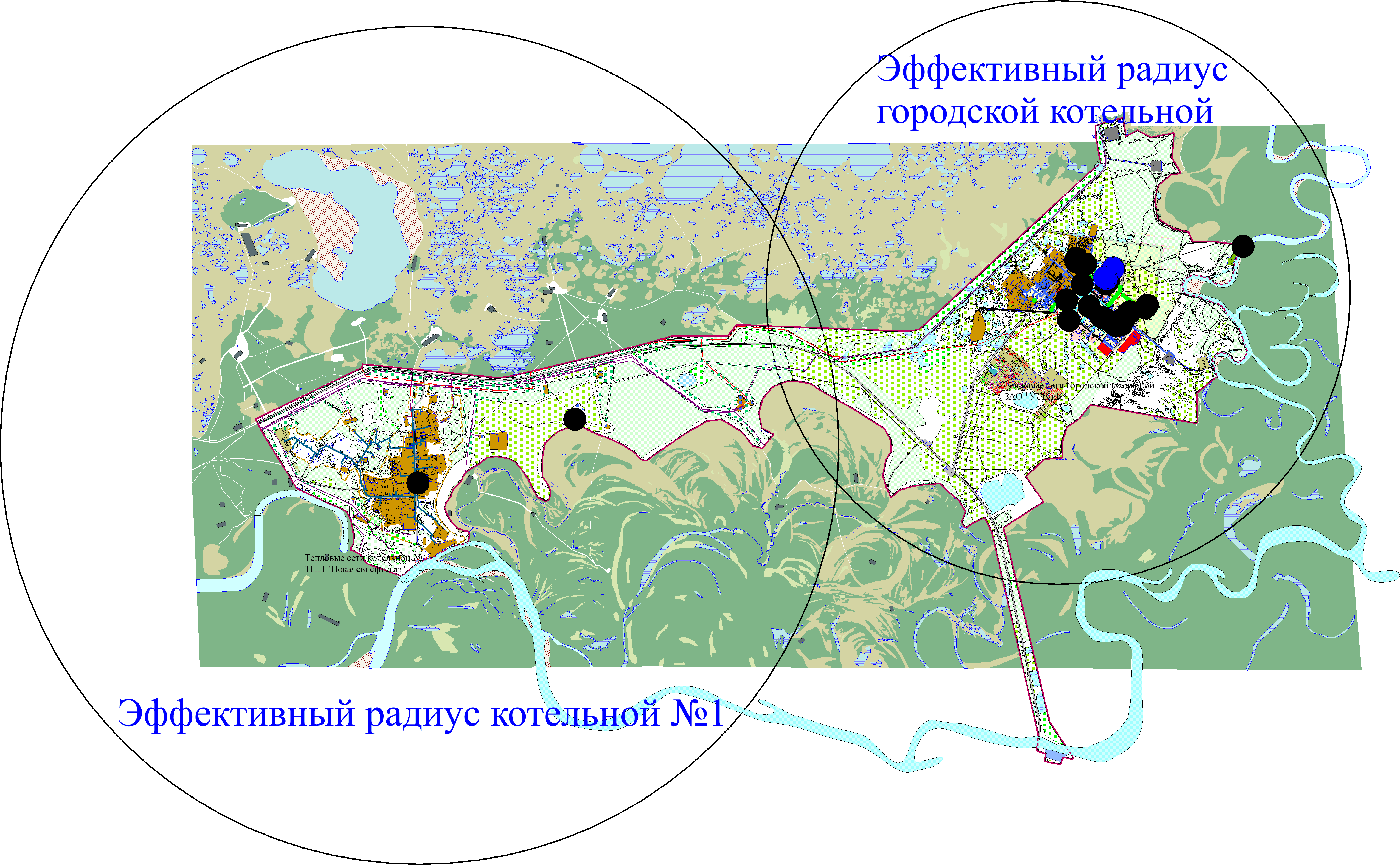 Рисунок2.1 - Схема радиусов эффективного теплоснабженияописание существующих и перспективных зон действия систем теплоснабжения и источников тепловой энергии	В городе преобладает централизованное теплоснабжение, которое осуществляется от двух котельных суммарной установленной тепловой мощностью 167 Гкал/ч. Централизованная система теплоснабжения города сложилась, в основном, в 1980 - 2005 годы. Теплоснабжение основной части города осуществляется от городской котельной ЗАО «УТВ и К» с установленной мощностью 107 Гкал/ч и присоединенной тепловой нагрузкой 63,94 Гкал/ч. В микрорайонах 1,2,3,4, теплоноситель первого контура по присоединенным магистральным тепловым сетям переносит теплоту к центральным тепловым пунктам, где происходит трансформация теплоты с расчетными параметрами температуры 95/70 °С и осуществляется подогрев холодной воды питьевого качества (производство горячей воды). Эксплуатацию магистральных тепловых сетей, ЦТП, внутриквартальных тепловых сетей и части ИТП осуществляет ЗАО «УТВ и К».Теплоснабжение района «Старые Покачи»осуществляется от котельной ТПП «Покаченефтегаз» с присоединенной тепловой нагрузкой 24,7Гкал/ч.Зоны действия индивидуального теплоснабжения в г. Покачи сформированы в микрорайонах с индивидуальной малоэтажной одно-, двухэтажной жилой застройкой. Нагрев воды на нужды отопления и ГВС таких жилых домов, осуществляется с помощью электронагревательного оборудования (электрические котлы).Основным поставщиком тепловой энергии в городе Покачи является - закрытое акционерное общество «Управляющая компания тепло-, водоснабжения и канализации» (далее – ЗАО «УТВ и К»). ЗАО «УТВ и К» осуществляет производство, передачу и распределение тепловой энергии конечным потребителям в виде горячей воды.ЗАО «УТВ и К» осуществляет эксплуатацию одной котельной с восемью паровыми котлами  ДЕ-25-14ГМ суммарной тепловой установленной мощностью 107 Гкал/ч (124 МВт). Для осуществления своей производственной деятельности ЗАО «УТВ и К» использует ресурсы получаемые от сторонних организаций: попутный нефтяной газ и нефть ООО «ЛУКОЙЛ — Западная Сибирь», электрическую энергию ОАО «ЮТЭК — Покачи» и исходную воду, поставляемую ООО «Аквалидер».ТПП «Покачевнефтегаз» осуществляет производство, передачу и реализацию тепловой энергии в промышленной зоне района «Старые Покачи». Также в зоне действия котельной находятся и временные жилые строения (вагон-городок).ТПП «Покачевнефтегаз» в городе Покачи осуществляет эксплуатацию одной котельной с четырьмя паровыми котлами  ДЕ-25-14ГМ суммарной тепловой установленной мощностью 60 Гкал/ч (51,6 МВт). Для осуществления своей производственной деятельности в сфере теплоснабжения ТПП «Покачевнефтегаз» использует ресурсы, получаемые как от собственных источников: вода, попутный газ и нефть, так и сторонних – электричество.Соотношение установленных и присоединенных мощностей в городе Покачи показано на рисунке 2.2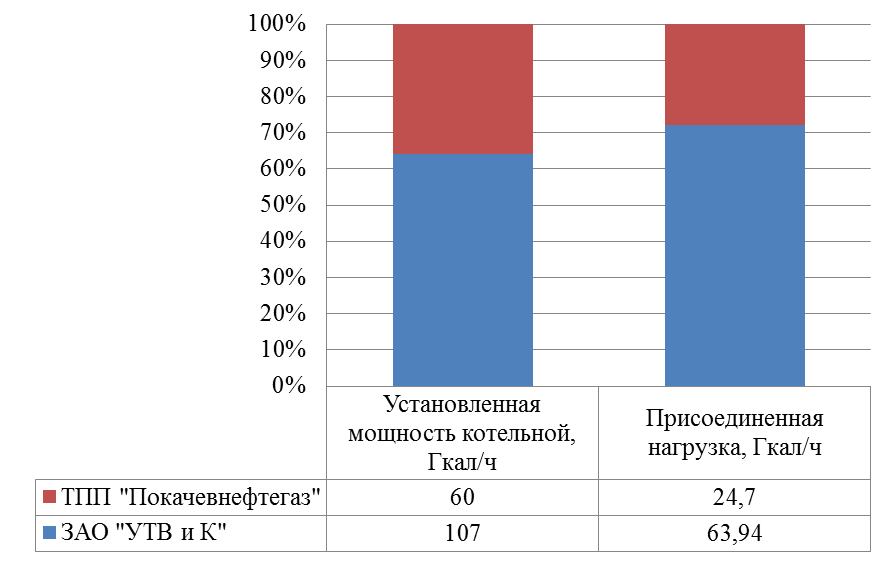 Рисунок2.2 - Общее положение в системе теплоснабжения города ПокачиОбщая схема зон действия котельных в существующем и перспективном периоде показаны на рисунках 2.3 и  2.4.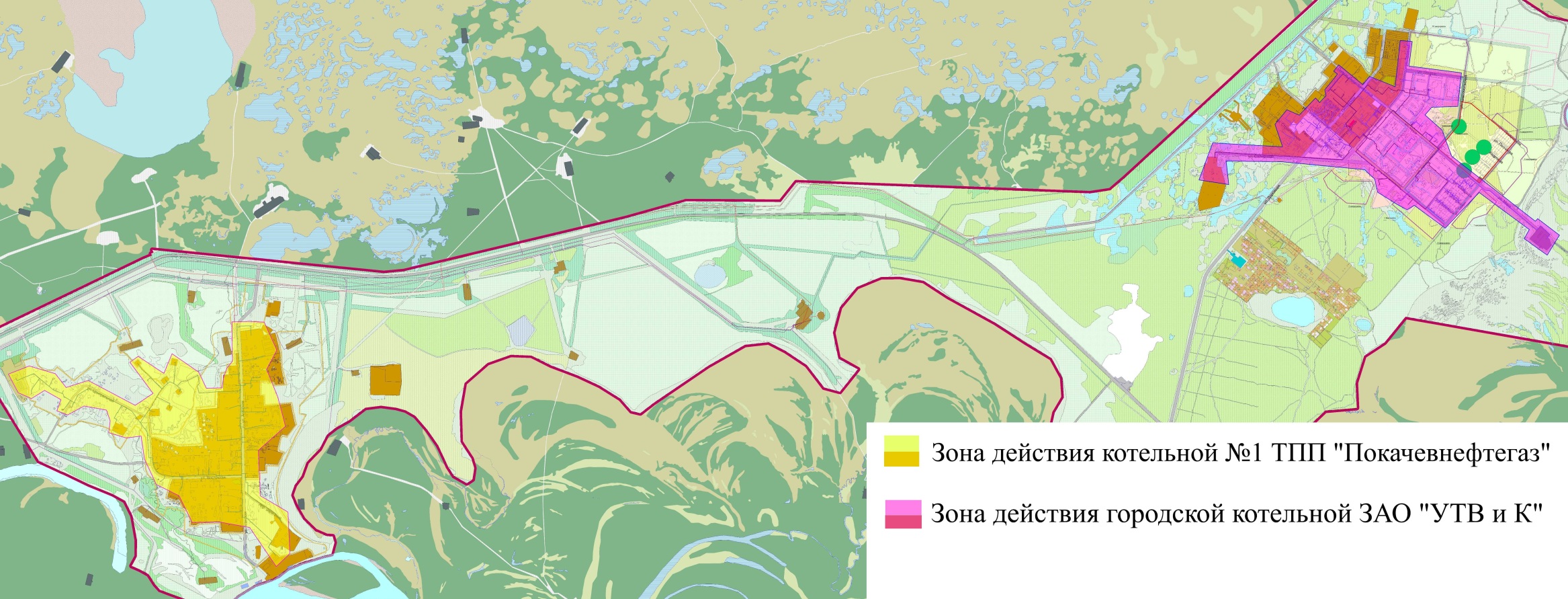 Рисунок2.3 - Зона действия котельных при существующем положении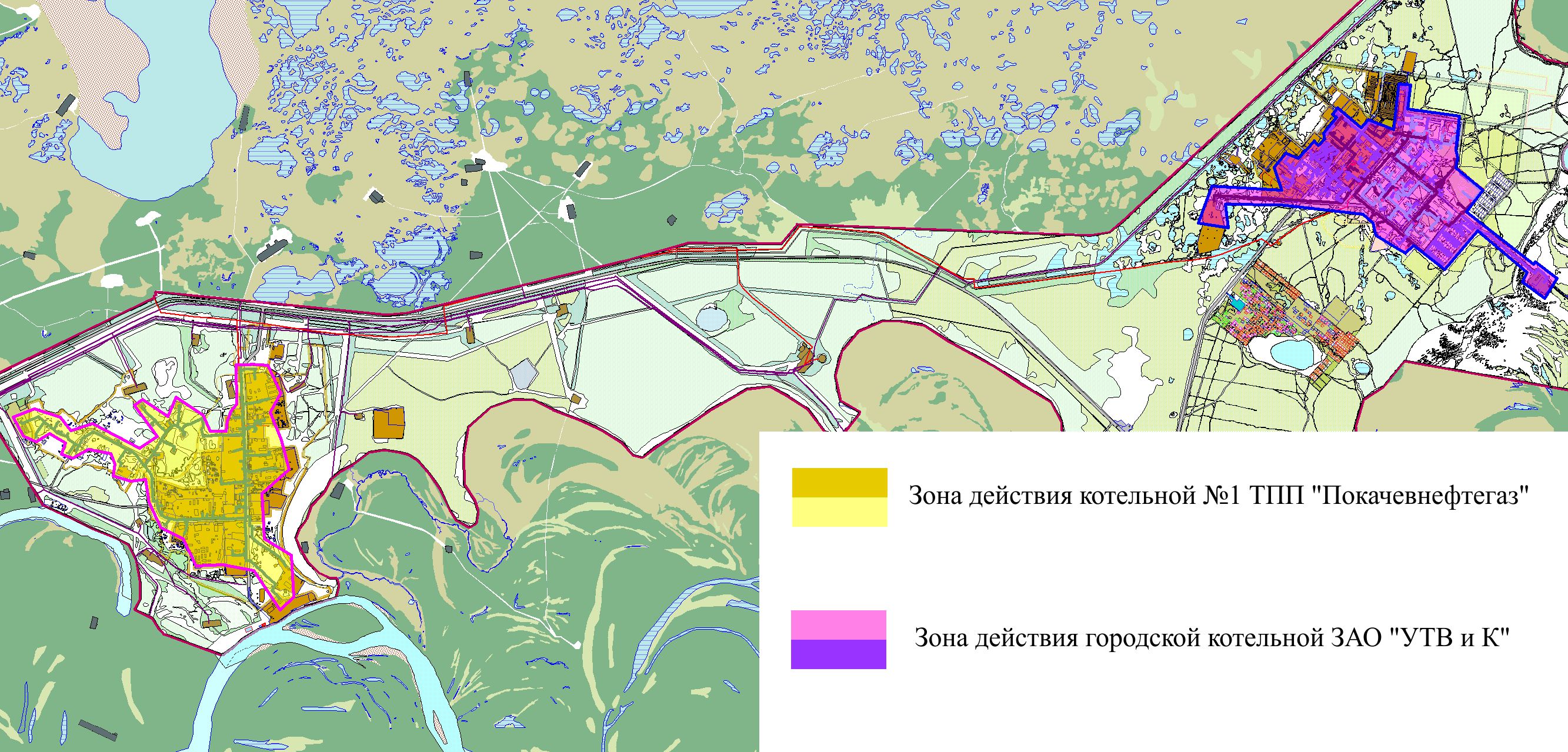 Рисунок2.4 - Зона действия котельных на этапе до 2027 г.описание существующих и перспективных зон действия индивидуальных источников тепловой энергииЗоны действия индивидуального теплоснабжения в г. Покачи сформированы в исторически сложившихся на территории города микрорайонах с индивидуальной малоэтажной жилой застройкой. Нагрев воды на нужды отопления и ГВС таких жилых домов (одно-, двухэтажные), осуществляется с помощью электронагревательного оборудования (электрические котлы). Поставщиком электрической энергии в жилые дома индивидуальной застройки является открытое акционерное общество «Югорская территориальная энергетическая компания – Покачи». Так же часть потребителей 2 микрорайона запитаны от ЦТП-6 ЗАО «УТВ и К» по открытой схеме теплоснабжения. Зона действия индивидуального теплоснабжения показана на рисунке 2.5На перспективу от индивидуальных теплогенераторов обеспечиваются малоэтажные жилые (индивидуальные) дома во2-м микрорайоне с площадью 1700 м2 и расчетной тепловой мощностью 0,27 Гкал/ч, в 7 микрорайоне площадью 6300 м2 с расчетной тепловой мощностью 0,99 Гкал/ч и в 8 микрорайоневводимой жилой площадью в 7500 м2 с тепловой мощностью 1,18 Гкал/ч. На расчётную перспективу до 2027 года потребители в зоне индивидуальной застройки подключаются от электрических сетей. По запросу ООО «Техносоюз» в ОАО «ЮТЭК-Покачи» (исх. письмо ООО «Техносоюз» №435/13 от 26.03.2013) был получен положительный ответ (исх. №164 от 03.04.2013г.), на имеющуюся  возможность технологического  присоединения  новых объектов индивидуального строительства к сетям электроснабжения, для нужд индивидуального отопления (электрокотлы). Зоны действия индивидуального теплоснабжения на перспективу до 2027 гола показаны на рисунке 2.6.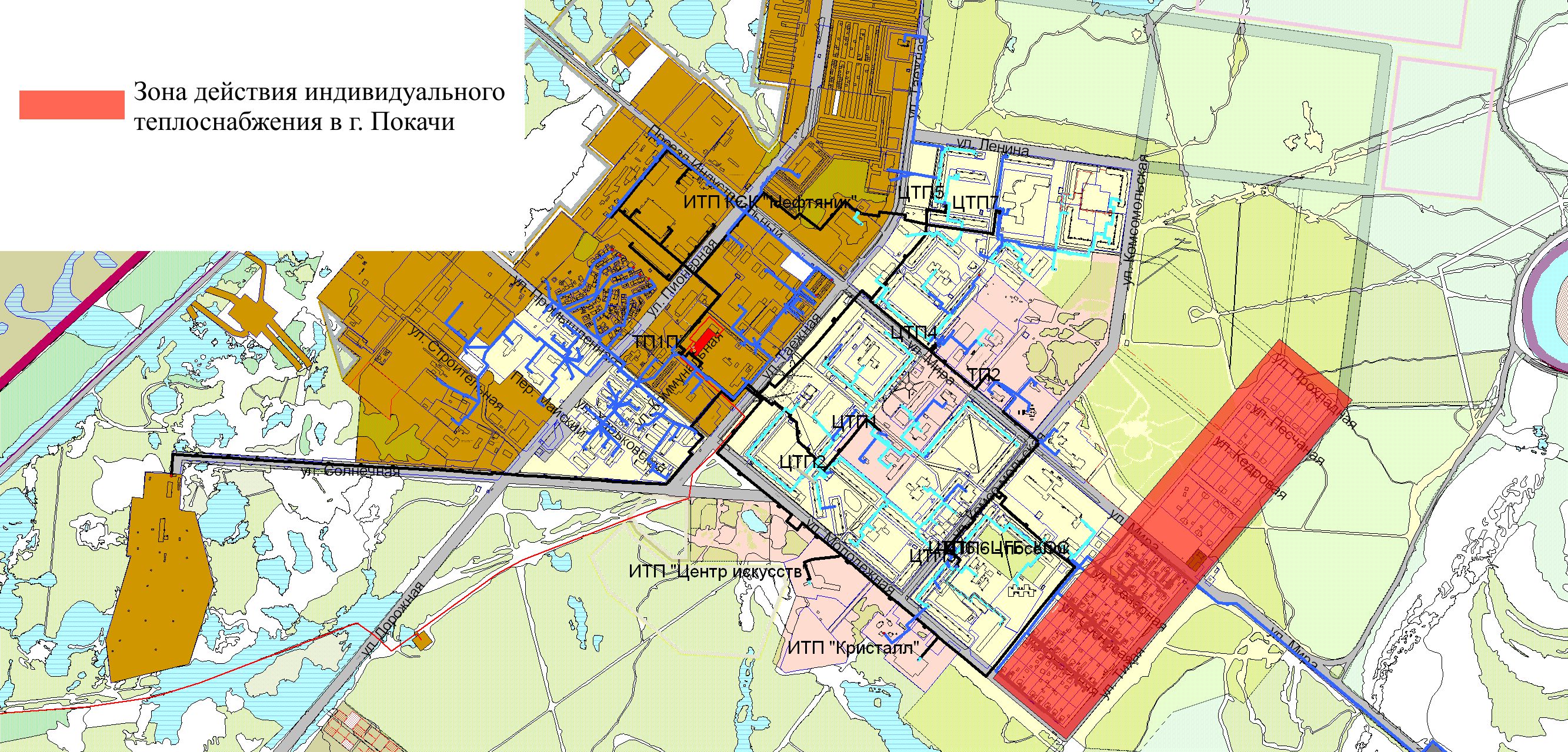 Рисунок2.5–Существующая зона действия индивидуального теплоснабжения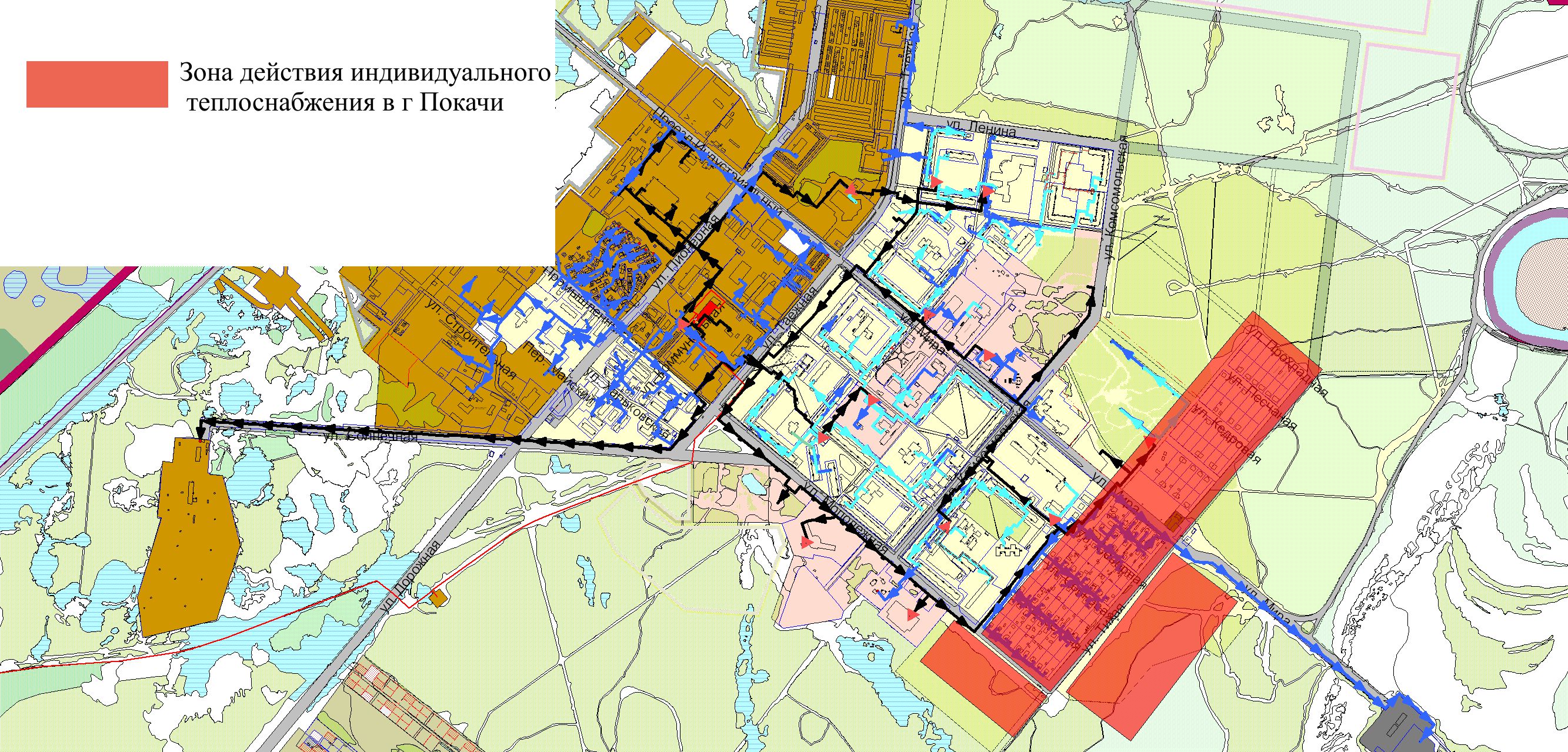 Рисунок2.6 - Перспективная зона действия индивидуального теплоснабжения до 2027 года в г. ПокачиПерспективные балансы тепловой мощности и тепловой нагрузки в перспективных зонах действия источников тепловой энергии, в том числе работающих на единую тепловую сеть, на каждом этапе.Существующие и перспективные тепловые нагрузки г. Покачи, определенные по зонам теплоснабжения существующих теплоисточников, представлены в таблице 2.2Баланс тепловой энергии (мощности) и перспективной тепловой нагрузки в каждой из  выделенных  зон  действия  теплоисточников с определением резерва, представлены в таблице 2.2Таблица2.2 - Существующие и перспективные тепловые нагрузки города Покачи с учетом сносасуществующие и перспективные значения установленной тепловой мощности основного оборудования источника (источников) тепловой энергииВ связи с тем, что в городе существует резерв тепловой мощности котельных, как  при существующем положении, так и на рассматриваемую перспективу, то реконструкции теплоисточников, с целью увеличения производительности, не планируется, соответственно и изменения установленной мощности котельных не произойдет.существующие и перспективные технические ограничения на использование установленной тепловой мощности и значения располагаемой мощности основного оборудования источников тепловой энергииПо данным ЗАО «УТВ и К» и ТПП «Покачевнефтегаз» на момент разработки Схемы ограничений на использование установленной тепловой мощности отсутствуют. На рассматриваемую перспективу консервации и ограничения тепловой мощности не планируется.существующие и перспективные затраты тепловой мощности на собственные и хозяйственные нужды источников тепловой энергииДанные по существующей и перспективной тепловой мощности источников тепловой энергии нетто г.Покачи представлены в таблице 2.3Таблица2.3 - Существующие и перспективные затраты тепловой мощности на собственные и хозяйственные нужды источников тепловой энергии г.Покачи* - Базовый периодзначения существующей и перспективной тепловой мощности источников тепловой энергии неттоДанные по существующей и перспективной тепловой мощности источников тепловой энергии нетто г.Покачи показаны в таблице 2.4Таблица2.4 - Значения существующей и перспективной тепловой мощности нетто источников тепловой энергии, Гкал/ч* - Базовый периодзначения существующих и перспективных потерь тепловой энергии при ее передаче по тепловым сетям, включая потери тепловой энергии в тепловых сетях теплопередачей через теплоизоляционные конструкции теплопроводов и потери теплоносителя, с указанием затрат теплоносителя на компенсацию этих потерьДанные по существующим и перспективным потерям тепловой энергии при ее передаче по тепловым сетям, включая потери тепловой энергии в тепловых сетях теплопередачей через теплоизоляционные конструкции теплопроводов и потери теплоносителя, с указанием затрат теплоносителя на компенсациюэтих потерь источниками тепловой энергии г.Покачи показаны в таблице 2.5Таблица2.5 - Значения существующих и перспективных тепловых потерь* - Базовый периодзатраты существующей и перспективной тепловой мощности на хозяйственные нужды тепловых сетейДанные по существующим и перспективным затратам на хозяйственные нужды тепловых сетей показаны в таблице 2.6Таблица2.6 - Затраты на хозяйственные нужды тепловых сетей, Гкал/ч* - Базовый периодзначения существующей и перспективной резервной тепловой мощности источников теплоснабжения, в том числе источников тепловой энергии, принадлежащих потребителям, и источников тепловой энергии теплоснабжающих организаций, с выделением аварийного резерва и резерва по договорам на поддержание резервной тепловой мощностиДанные по существующей и перспективной резервной тепловой мощности источников теплоснабжения, с выделением аварийного резерва источниковтепловой энергии г.Покачи представлены в таблице 2.7Таблица2.7 - Значения существующей, перспективной резервной и аварийного резерва тепловой мощности источников теплоснабжения, Гкал/чзначения существующей и перспективной тепловой нагрузки потребителей, устанавливаемые по договорам теплоснабжения, договорам на поддержание резервной тепловой мощности, долгосрочным договорам теплоснабжения, в соответствии с которыми цена определяется по соглашению сторон, и по долгосрочным договорам, в отношении которых установлен долгосрочный тарифВ г. Покачи отношения по поставке и потреблению тепла между теплоснабжающей организацией - ЗАО «УТВ и К» и потребителями тепловой энергии регулируются публичными договорами теплоснабжения. На основании договора № 12С3970/ЛСЗС – ПТ2/12 от 23.10.2012 между теплоснабжающей организацией ООО «Лукойл-ЭНЕРГОСЕТИ» и собственником котельной и тепловых сетей ТПП «Покачевнефтегаз» передается право временного владения и пользования объектов недвижимого имущества.Значения существующей тепловой суммарной присоединенной нагрузки потребителей, устанавливаемые по договорам теплоснабжения, также планируемой перспективной присоединенной нагрузки по котельным г. Покачи, приведены в таблице 2.2.В соответствии с частью 3 статьи 13 Федерального закона от 27.07.2012 №190-ФЗ «О теплоснабжении» «…Потребители, подключенные к системе теплоснабжения, не потребляющие тепловой энергии (мощности), теплоносителя по договору теплоснабжения, заключают с теплоснабжающими организациями договоры по поддержанию резервной тепловой мощности и оплачивают указанные услуги по регулируемым ценам (тарифам) или ценам определенным соглашением сторон договора….». В соответствии с  частью 1 статьи 16 ФЗ«О теплоснабжении» «…Плата за услуги по поддержанию резервной тепловой мощности устанавливается в случае, если потребитель не потребляет тепловую энергию, но не осуществил отсоединение принадлежащих ему теплопотребляющих установок от тепловой сети в целях сохранения возможности возобновить потребление тепловой энергии при возникновении такой необходимости…». В г. Покачина момент разработки схемы теплоснабжения, по информации полученной от теплоснабжающих организаций –ЗАО «УТВ и К» и ТПП «Покачевнефтегаз» договоров по поддержанию резервной мощности не заключалось.В соответствии с частью 9 статьи 10 Федерального закона от 27.07.2012 №190-ФЗ «О теплоснабжении» «…Поставки тепловой энергии (мощности), теплоносителя в целях обеспечения потребления тепловой энергии объектами, вве-денными в эксплуатацию после 01 января 2010 года, могут осуществляться на основании долгосрочных (на срок более чем один год) договоров теплоснабжения, заключенных в установленном Правительством Российской Федерации порядке между потребителем тепловой энергии и теплоснабжающими организациями по ценам, определенным соглашением сторон…». В г. Покачина момент разработки схемы теплоснабжения, по информации полученной от теплоснабжающих организаций –ЗАО «УТВ и К» и ТПП «Покачевнефтегаз» -долгосрочныхдоговоров теплоснабжения, в соответствии с которыми цена определяется по соглашению сторон не заключалось.Также, в соответствии с Федеральным законом от 27.07.2012 №190-ФЗ «О теплоснабжении» поставки тепловой энергии (мощности), теплоносителя в целях обеспечения потребления тепловой энергии могут осуществляться на основании заключенного между теплоснабжающей организацией и потребителем долгосрочного договора теплоснабжения (на срок более чем один год). На запрос ООО «Техносоюз» (исходящим письмом  №100/12/13 от 18.01.2013г.) в адрес Региональной службе по тарифам Ханты-Мансийского Округа – Югры, был получен ответ (письмо исх. № 225 от 01.02.2013 г.) о том что «…Плата за подключение к системе теплоснабженияи плата за услуги поподдержанию резервной тепловой мощности при отсутствии потреблениятепловой энергии, в том числе для социально значимых категорийпотребителей на 2012-2013 годы РСТ Югры не устанавливалась, попричине отсутствия методических указаний по установлению платы заподключение к системе теплоснабжения и по установлению платы зауслуги по поддержанию резервной тепловой мощности.Инвестиционные программы предприятий в сфере теплоснабжения,утвержденные в установленном порядке, в адрес РСТ Югры не поступали, так как Правительством Российской Федерации до настоящего времени не утверждены правила разработки и утверждения инвестиционных программ в сфере теплоснабжения».По информации полученной от теплоснабжающих организаций - ЗАО «УТВ и К» и ТПП «Покачевнефтегаз» вг. Покачина момент разработки схемы теплоснабжения, долгосрочных договоров теплоснабжения, в отношении которых установлен долгосрочный тариф, не заключалось.Раздел 3. Перспективные балансы теплоносителяперспективные балансы производительности водоподготовительных установок и максимального потребления теплоносителя теплопотребляющими установками потребителейВ соответствии со СНиП 41-02-2003 «Тепловые сети» расчетный часовой расход воды для определения производительности водоподготовки и соответствующего оборудования для подпитки системы теплоснабжения следует принимать:в закрытых системах теплоснабжения - 0,75 % фактического объема воды в трубопроводах тепловых сетей и присоединенных к ним системах отопления и вентиляции зданий. При этом для участков тепловых сетей длиной более 5 км от источников теплоты без распределения теплоты расчетный расход воды следует принимать равным 0,5 % объема воды в этих трубопроводах;в открытых системах теплоснабжения  равным расчетному среднему расходу воды на горячее водоснабжение с коэффициентом 1,2 плюс 0,75 % фактического объема воды в трубопроводах тепловых сетей и присоединенных к ним системах отопления, вентиляции и горячего водоснабжения зданий. При этом для участков тепловых сетей длиной более 5 км от источников теплоты без распределения теплоты расчетный расход воды следует принимать равным 0,5 % объема воды в этих трубопроводах.Источником водоснабжения котельных в г. Покачиявляется городской водопровод и артезианские скважины. Подготовка теплоносителя для подпитки тепловых сетей организована с применением водоподготовительных установок (система ХВО и деаэраторов). Рассчитанный в соответствии с требованиями СНиП часовой расход воды для определения производительности водоподготовительных установок в целях подготовки теплоносителя для подпитки системы теплоснабжения в г. Покачипо существующим котельным по каждому этапу рассматриваемого в схеме теплоснабжения периода представлен в таблице 3.1Таблица3.1 -Расход теплоносителя для подпитки тепловой сети на перспективный периодперспективные балансы производительности водоподготовительных установок источников тепловой энергии для компенсации потерь теплоносителя в аварийных режимах работы систем теплоснабженияВ соответствии со СНиП 41-02-2003 «Тепловые сети» (п.6.17) для открытых и закрытых систем теплоснабжения дополнительно должна предусматриваться аварийная подпитка, расход которой принимается в количестве 2 % объема воды в трубопроводах тепловых сетей и присоединенных к ним системах теплопотребления. Аварийную подпитку допускается осуществлять химически не обработанной и недеаэрированной водой.Перспективные балансы производительности водоподготовительных установок и максимального потребления теплоносителя в аварийных режимах работы систем теплоснабжения для действующих и планируемых к строительству теплоисточников на всех этапах рассматриваемого периода представлены в таблице 3.1Раздел 4. Предложения по строительству, реконструкции и техническому перевооружению источников тепловой энергиипредложения по строительству источников тепловой энергии, обеспечивающих перспективную тепловую нагрузку на осваиваемых территориях поселения, городского округа, для которых отсутствует возможность или целесообразность передачи тепловой энергии от существующих или реконструируемых источников тепловой энергии. Обоснование отсутствия возможности передачи тепловой энергии от существующих или реконструируемых источников тепловой энергии основывается на расчетах радиуса эффективного теплоснабженияСогласно предоставленным данным Управления архитектуры и градостроительства г. Покачипо приростам строительных площадей (таблица 1.1), был проведен расчет приростов перспективных тепловых нагрузок в г. Покачи. Строительство новых объектов жилищного и социально-бытового назначения будет происходить в зоне действия эксплуатационной деятельности городской котельной. Согласно таблице 2.7на котельной ЗАО «УТВ и К»,с учетом суммарных перспективных присоединенных нагрузок в 16,87 Гкал/ч на конец рассматриваемого периода до 2027 г., существует значительный резерв (менее 30 Гкал/ч) по располагаемой тепловой мощности, вследствие чего строительство дополнительных тепловых мощностей в городе не требуется.предложения по реконструкции источников тепловой энергии, обеспечивающих перспективную тепловую нагрузку в существующих и расширяемых зонах действия источников тепловой энергииДля обеспечения приростов перспективной тепловой нагрузки, реконструкции городской котельной не предусматривается, ввиду того что балансрасполагаемой тепловой мощности и присоединенной нагрузки до конца планируемого периода имеет значительный резерв в сторону источника.предложения по техническому перевооружению источников тепловой энергии с целью повышения эффективности работы систем теплоснабженияВ связи с проведенными мероприятиями по оптимизации работы на городской котельной ЗАО «УТВ и К» в период с 2005 по 2011г., дальнейшей перевооружению котельной экономически неэффективно.В связи с отсутствием перспектив дальнейшего развития поселка «Старые Покачи», техническое перевооружение котельной №1 ТПП «Покачевнефтегаз» не рассматривалось.графики совместной работы источников тепловой энергии, функционирующих в режиме комбинированной выработки электрической и тепловой энергии и котельных, меры по выводу из эксплуатации, консервации и демонтажу избыточных источников тепловой энергии, а также источников тепловой энергии, выработавших нормативный срок службы, в случае, если продление срока службы технически невозможно или экономически нецелесообразноМероприятий, по переоборудования котельных в источники комбинированной выработки тепловой и электрической энергии, Схемой не предусмотрено.меры по переоборудованию котельных в источники комбинированной выработки электрической и тепловой энергии для каждого этапаМероприятий, по переоборудованию котельных в источники комбинированной выработки тепловой и электрической энергии, Схемой не предусмотрено.меры по переводу котельных, размещенных в существующих и расширяемых зонах действия источников комбинированной выработки тепловой и электрической энергии, в пиковый режим работы для каждого этапа, в том числе график переводаМероприятий по переводу котельных в пиковый режим, а также реконструкция их в источники комбинированной энергией для выработки электрической энергии, на рассматриваемую перспективу не предусмотрено.решения о загрузке источников тепловой энергии, распределении (перераспределении) тепловой нагрузки потребителей тепловой энергии в каждой зоне действия системы теплоснабжения между источниками тепловой энергии, поставляющими тепловую энергию в данной системе теплоснабжения, на каждом этапеВ связи с большой удаленностью котельных друг от друга (более 11 км.см. рис. 2.4) и экономической нецелесообразностью при их объединении в общую сеть, в связи с потерями при транспортировке тепловой энергии, а также тепловых потерь в сетях при ее передачи, увеличение зоны действия котельных не рассматривалось.оптимальный температурный график отпуска тепловой энергии для каждого источника тепловой энергии или группы источников в системе теплоснабжения, работающей на общую тепловую сеть, устанавливаемый для каждого этапа, и оценку затрат при необходимости его измененияТемпературные графики котельных на перспективу остаются без изменений, т.к. являются наиболее оптимальными. Но необходимо отметить что, на городской котельной начиная в период с 2018-2022 г.г. меняется температурный график для абонентов подключенных к открытой системе водоразбора с70/50◦С на 95/70 ◦С. Необходимость изменения температурного графика для абонентов связана с п.9 статьи 29 Федерального закона от 27.07.2010 №190-ФЗ «О теплоснабжении», в которой говорится что, начиная с 01.01.2022 использование централизованных открытых систем теплоснабжения для нужд горячеговодоснабжения осуществляемого путем отбора теплоносителя на нужды горячего водоснабжения, не допускается. Так же на  необходимость перевода потребителей имеющих теплоснабжения от открытой системы теплоснабжения на закрытую указывает Федеральный закон от 07.12.2011№416-ФЗ «О водоснабжении и водоотведении», в котором указано «Схемы водоснабжения и водоотведения должны … предусматривать … решения органов местного самоуправления о прекращении горячего водоснабжения с использованием открытых систем теплоснабжения (горячего водоснабжения) и о переводе абонентов, объекты которых подключены (технологически присоединены) к таким системам, на иные системы горячего водоснабжения…».Объем инвестиций необходимых для переоборудования потребителей показаны в таблице 4.1.Таблица4.1- Капитальные затраты на перевод потребителей с открытой системой горячего водоснабжения на закрытую по абонентампредложения по перспективной установленной тепловой мощности каждого источника тепловой энергии с учетом аварийного и перспективного резерва тепловой мощности с предложениями по утверждению срока ввода в эксплуатацию новых мощностейВ рассматриваемой Схеме теплоснабжения г. Покачи ввод в эксплуатацию новых источников тепла, на рассматриваемую перспективу до 2027 года, не планируется.Раздел 5. Предложения по строительству и реконструкции тепловых сетейпредложения по строительству и реконструкции тепловых сетей, обеспечивающих перераспределение тепловой нагрузки из зон с дефицитом располагаемой тепловой мощности источников тепловой энергии в зоны с резервом располагаемой тепловой мощности источников тепловой энергии (использование существующих резервов)На момент разработки схемы, в городе отсутствуют зоны с дефицитом тепловой мощности.предложения по строительству и реконструкции тепловых сетей для обеспечения перспективных приростов тепловой нагрузки в осваиваемых районах поселения, городского округа под жилищную, комплексную или производственную застройкуНовые потребители подключаются, либо к ближайшим камерам существующих тепловых сетей,либо к вновь строящимся. Характеристика тепловых сетей, требуемых для подключения перспективной тепловой нагрузки, а также капиталовложения в них рассчитанные в соответствии с Государственными Сметными Нормативами Укрупненными Нормативами Цены строительства НЦС 81-02-13-2012 «Наружные тепловые сети» являющиеся приложением №10 к приказу Министерства регионального развития Российской Федерации №643 от 30.12.2011 в ценах 2012 года приведены в таблице 5.1Таблица5.1 - Характеристика тепловой сети для подключения перспективной тепловой нагрузки городской котельной ЗАО «УТВ и К».* - номер sys соответствует порядковому номеру согласно электронной базе ПРК «Zulu-thermo» за период 2018-2022 гг.предложения по строительству и реконструкции тепловых сетей в  целях обеспечения условий, при наличии которых существует возможность поставок тепловой энергии потребителям от различных источников тепловой энергии при сохранении надежности теплоснабжения)В связи с тем, что, котельные находятся на значительном удалении друг от друга (более 11 км.), строительство новой ветки тепловой сети между ними не является эффективной, по причине повышенных затрат на строительство, обслуживание и низкой надежности этой трассы.предложения по строительству и реконструкции тепловых сетей для повышения эффективности функционирования системы теплоснабжения, в том числе за счет перевода котельных в пиковый режим работы или ликвидации котельных по основаниям, изложенным в подпункте "г" пункта 10, Постановления Правительства Российской Федерации от 22.02.2012 №154 «О требованиях к схемам теплоснабжения, порядку их разработки и утверждения»)В предлагаемой схеме теплоснабжения не предусматривается перевод котельных в пиковый режим работы.Список предлагаемых к реконструкции участков тепловых сетей и стоимость работ, необходимых для повышения эффективности функционирования системы теплоснабжения, а также капиталовложения в них рассчитанные в соответствии с Государственными Сметными Нормативами Укрупненными Нормативами Цены строительства НЦС 81-02-13-2012 Наружные тепловые сети» являющиеся приложением №10 к приказу Министерства регионального развития Российской Федерации №643 от 30.12.2011 в ценах 2012 года приведены в таблицах 5.2 и  5.3Таблица5.2 - Список участков тепловых сетей предлагаемых к реконструкции ЗАО «УТВ и К»* - номер sys соответствует порядковому номеру согласно электронной базе ПРК «Zulu-thermo» за период 2018-2022 гг.Таблица5.3 - Список участков тепловых сетей предлагаемых к реконструкции ТПП «Покачевнефтегаз»* - номер sys соответствует порядковому номеру согласно электронной базе ПРК «Zulu-thermo» за период 2013 г.предложения по строительству и реконструкции тепловых сетей для обеспечения нормативной надежности и безопасности теплоснабжения, определяемых в соответствии с методическими указаниями по расчету уровня надежности и качества поставляемых товаров, оказываемых услуг для организаций, осуществляющих деятельность по производству и (или) передаче тепловой энергии, утверждаемыми уполномоченным Правительством Российской Федерации федеральным органом исполнительной властиДля обеспечения нормативной надежности теплоснабжения тепловых сетей, в ПРК «Zulu-thermo» ver. 7.0 был проведен гидравлический расчет тепловых сетей. Исходя из результатов расчета в электронной модели, были выявлены некоторые участки, в которых скорость теплоносителя не превышает 0,3 м/с. Согласно «Методическим рекомендациям по разработке схем теплоснабжения» п.97 на участках предусматривается реконструкция, с заменой перспективных участков трубопроводов на меньший диаметр. Список участков подлежащих реконструкции, а также капиталовложения в них рассчитанные в соответствии с Государственными Сметными Нормативами Укрупненными Нормативами Цены строительства НЦС 81-02-13-2012 «Наружные тепловые сети» являющиеся приложением №10 к приказу Министерства регионального развития Российской Федерации №643 от 30.12.2011 в ценах 2012 года приведены в таблице 5.4Таблица5.4 - Список реконструируемых участков необходимых для обеспечения нормативной надежности* - номер sys соответствует порядковому номеру согласно электронной базе ПРК «Zulu-thermo» для слоя «kotelnayaUTViK 2018-2022»** - номер sys соответствует порядковому номеру согласно электронной базе ПРК «Zulu-thermo» для слоя «kotellnaya TPP 2013»Раздел 6. Перспективные топливные балансыНа перспективу для сохраняемых в работе теплоисточников города основным топливом является попутный газ. В качестве резервного топлива будет использоваться нефть.Перспективные топливные балансы, а также балансы нормативных запасов основного и резервного видов топлива на каждом этапе по теплоисточникам г. Покачи представлены в таблице 6.1Таблица6.1 - Перспективные топливные балансы по теплоисточникам городаПрогнозируемый годовой расход условного и натурального топлива (попутного газа) на каждом этапе на котельных города Покачи представлен на рисунках 6.1 и  6.2соответственно.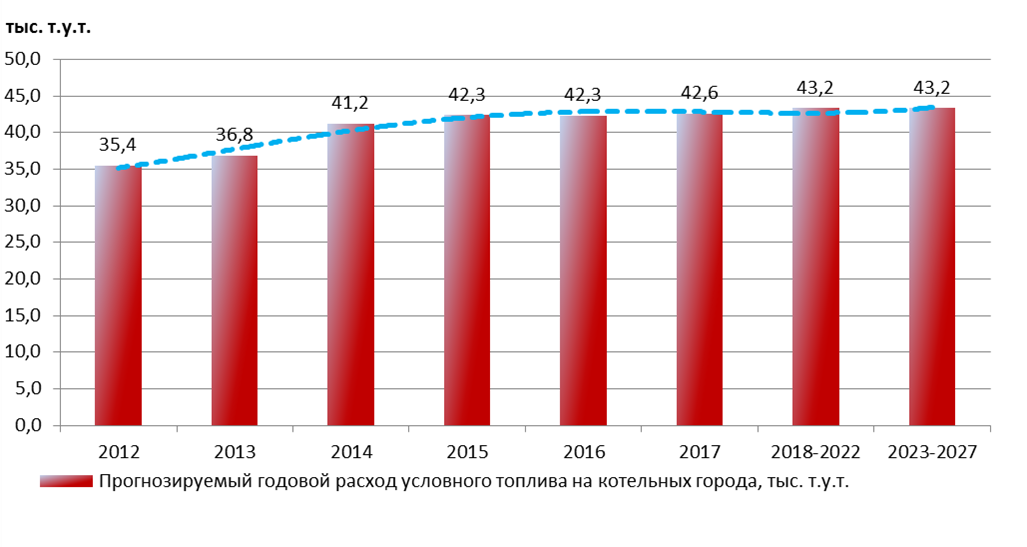 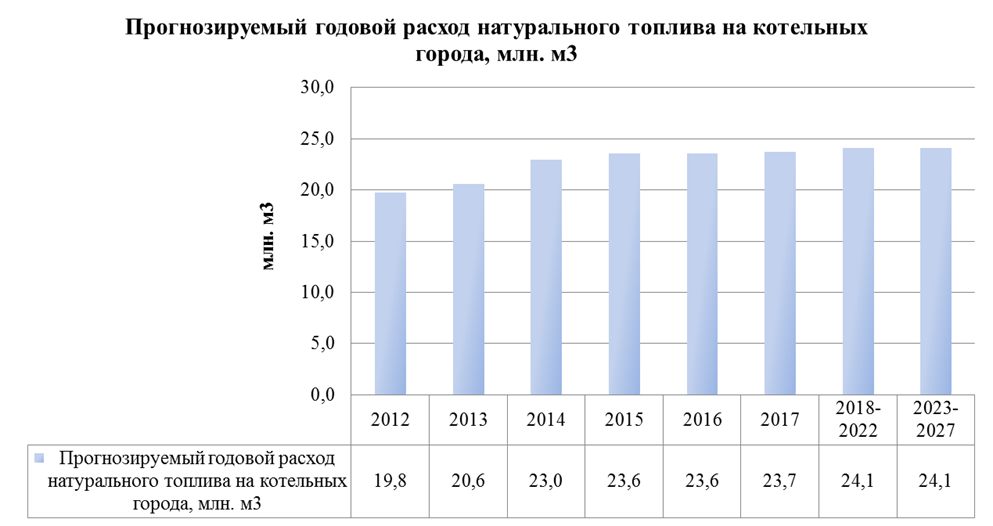 Рисунок6.2 - Прогнозируемый годовой расход  натурального топлива (попутного газа) на котельных городаРаздел 7. Инвестиции в строительство, реконструкцию и техническое перевооружениепредложения по величине необходимых инвестиций в строительство, реконструкцию и техническое перевооружение источников тепловой энергии на каждом этапеПроведенные при разработке схемы теплоснабжения г.Покачи расчеты показали, что тепловые нагрузки вводимых в эксплуатацию новых объектов капитального строительства (индивидуальные малоэтажные дома) могут быть обеспечены тепловой мощностью собственных индивидуальных источников (электрокотлов).В то же время, дальнейшая эксплуатация системы теплоснабжения города невозможна без проведения неотложных работ, связанных с заменой уже эксплуатируемых тепловых сетей, находящихся в изношенном состоянии. Эксплуатация системы теплоснабжения, без решения насущных задач, постепенно приведет к существенному снижению резерва пропускной способности тепловых сетей, надежности работы всей системы, может привести к аварийным отключениям, как существующих потребителей тепла, так и вновь присоединяемых.Для реализации планируемых схемой теплоснабжения задач суммарный объем инвестицийв строительство, реконструкцию и техническое перевооружение системы теплоснабжения города Покачи, рассчитанный в соответствии с Государственными Сметными Нормативами Укрупненными Нормативами Цены строительства НЦС 81-02-13-2012 «Наружные тепловые сети», являющиеся приложением №10 к приказу Министерства регионального развития Российской Федерации №643 от 30.12.2011, в ценах 2012 годасоставит 295,66 млн. руб. в том числе по этапам (затраты указаны с учетом НДС 18%)2013 год более 118 млн. руб.: реконструкция, строительство, техническое перевооружение тепловых сетей, насосных станций и тепловых пунктов;2014 год более 74 млн. руб.: реконструкция, строительство, техническое перевооружение тепловых сетей, насосных станций и тепловых пунктов;2015 год более 39 млн. руб.: реконструкция, строительство, техническое перевооружение тепловых сетей, насосных станций и тепловых пунктов;2016 год более 23 млн. руб.: реконструкция, строительство, техническое перевооружение тепловых сетей, насосных станций и тепловых пунктов;2017 год более 35 млн. руб.: реконструкция, строительство, техническое перевооружение тепловых сетей, насосных станций и тепловых пунктов;2018-2022 год более 8 млн. руб.: реконструкция, строительство, техническое перевооружение тепловых сетей, насосных станций и тепловых пунктов.В 2023-2027 строительство, реконструкция, и техническое перевооружение источников тепловой энергии и тепловых сетей не планируется т.к. подключение новых потребителей будет производится путем установки индивидуальных источников тепла (электрокотлов).На рисунке 7.1показан график изменения величины инвестиций в строительство, реконструкцию и техническое перевооружении тепловых сетей на каждом этапе рассматриваемого в схеме теплоснабжения периода.Рисунок7.1- График инвестиций в строительство, реконструкцию и техническое перевооружение тепловых сетей г. Покачипредложения по величине необходимых инвестиций в строительство, реконструкцию и техническое перевооружение тепловых сетей, насосных станций и тепловых пунктов на каждом этапеВеличина необходимых инвестиций в новое строительство, реконструкцию и техническое перевооружение тепловых сетей для вновь строящихся котельных на каждом этапе рассматриваемого в схеме теплоснабжения периода представлена в таблице 7.1Таблица7.1-Инвестиции в строительство, реконструкцию и техническое перевооружение тепловых сетей, млн. руб.** Стоимость строительства, реконструкции определена в ценах 2012 года и должна быть уточнена при разработке проектно-сметной документациипредложения по величине инвестиций в строительство, реконструкцию и техническое перевооружение в связи с изменениями температурного графика и гидравлического режима работы системы теплоснабженияПредлагаемые в схеме теплоснабжения мероприятия по развитию и реконструкции системы теплоснабжения г.Покачи не предусматривают изменение действующих и утвержденных температурных графиков работы источников тепла и тепловых сетей, а также изменение гидравлического режима работы систем теплоснабжения в городе. Вследствие этого величина инвестиций в строительство, реконструкцию и техническое перевооружение в связи с изменениями температурного графика и гидравлического режима работы системы теплоснабжения в настоящем документе не определялась.Раздел8"Решение об определении единой теплоснабжающей организации (организаций)"В соответствии со статьей 2 п. 28 Федерального закона от 27 июля 2010 года №190-ФЗ «О теплоснабжении»: «Единая теплоснабжающая организация в системе теплоснабжения (далее – единая теплоснабжающая организация) – организация, которая определяется в схеме теплоснабжения федеральным органом исполнительной власти, уполномоченным Правительством Российской Федерации на реализацию государственной политики в сфере теплоснабжения, или органом местного самоуправления на основании критериев и в порядке, которые установлены правилами организации теплоснабжения, утвержденными Правительством Российской Федерации». Статус единой теплоснабжающей организации присваивается органом местного самоуправления или федеральным органом исполнительной власти при утверждении схемы теплоснабжения поселения, городского округа, а в случае смены единой теплоснабжающей организации – при актуализации схемы теплоснабжения.В проекте схемы теплоснабжения должны быть определены границы зон деятельности единой теплоснабжающей организации (организаций). Границы зоны  деятельности единой теплоснабжающей организации определяются границами системы теплоснабжения, в отношении которой присваивается соответствующий статус. Критерии определения единой теплоснабжающей организации: владение на праве собственности или ином законном основании источниками тепловой энергии с наибольшей совокупной установленной тепловой мощностью в границах зоны деятельности единой теплоснабжающей организации или тепловыми сетями, к которым непосредственно подключены источники тепловой энергии с наибольшей совокупной установленной тепловой мощностью в границах зоны деятельности единой теплоснабжающей организации;размер уставного (складочного) капитала хозяйственного товарищества или общества, уставного фонда унитарного предприятия должен быть не менее остаточной балансовой стоимости источников тепла и тепловых сетей, которыми указанная организация владеет на праве собственности или ином законном основании в границах зоны деятельности единой теплоснабжающей организации. Размер уставного капитала и остаточная балансовая стоимость имущества определяются по данным бухгалтерской отчетности на последнюю отчетную дату перед подачей заявки на присвоение статуса единой теплоснабжающей организации; в случае наличия двух претендентов статус присваивается организации, способной в лучшей мере обеспечить надежность теплоснабжения в соответствующей системе теплоснабжения. Способность обеспечить надежность теплоснабжения определяется наличием у организации технической возможности и квалифицированного персонала по наладке, мониторингу, диспетчеризации, переключениям и оперативному управлению  гидравлическими режимами, что обосновывается в схеме теплоснабжения.Единая теплоснабжающая организация обязана:заключать и надлежаще исполнять договоры теплоснабжения со всеми обратившимися к ней потребителями тепловой энергии в своей зоне деятельности; осуществлять мониторинг реализации схемы теплоснабжения и подавать в орган, утвердивший схему теплоснабжения, отчеты о реализации, включая предложения по актуализации схемы; надлежащим образом исполнять обязательства перед иными теплоснабжающими и теплосетевыми организациями в зоне своей деятельности; осуществлять контроль режимов потребления тепловой энергии в зоне своей деятельности.В настоящее время в городе действуют две теплоснабжающие организации: Закрытое акционерное общество «Управляющая компания тепло-, водоснабжения и канализации», осуществляющая теплоснабжение жилищно-коммунального сектора  города,  и  Территориальное производственное предприятие «Покачевнефтегаз»,  осуществляющая  теплоснабжение промпредприятий.В настоящее время в городе действуют две теплоснабжающие организации: Закрытое акционерное общество «Управляющая компания тепло-, водоснабжения и канализации», осуществляющая теплоснабжение непосредственно в городе Покачи,  и  ООО «ЛУКОЙЛ-ЭНЕРГОСЕТИ» обслуживающие объекты в районе Старые Покачи, находящие в собственности Территориального производственного предприятия «Покачевнефтегаз».ЗАО «УТВ и К» в полном объеме отвечает критериям, установленным для организации, претендующей на статус единой теплоснабжающей организации, а именно: владеет на законном основании (на праве собственности и хозяйственного ведения) источниками тепла с наибольшей рабочей тепловой мощностью и тепловыми сетями с наибольшей емкостью в границах города Покачи; Размер собственного капитала (данные приводятся по статье «Среднегодовая балансовая стоимость производственных мощностей» из «Экспертного заключения по рассмотрению дела  № 45-2012 «Об установлении тарифов на тепловую энергию для потребителей Закрытого акционерного общества «Управляющая компания тепло-, водоснабжения и канализации»  на 2013г.) определенный по данным бухгалтерской отчетности на момент проведения начала разработки схемы теплоснабжения составляет -  32 776 тыс.руб.способность в лучшей мере обеспечить надежность теплоснабжения в соответствующей системе теплоснабжения выполняется:на  предприятии  имеется  необходимая  приборы и инструмент для проведения ремонтных работ на котельных, ЦТП и тепловых сетях, техника  для  проведения  работ по ремонту тепловых сетей; на предприятии имеется квалифицированный персонал для ремонта и обслуживания котельного оборудования и тепловых сетей. Численность персонала занятого в сфере теплоснабжения 45 человек, из них - основных производственных рабочих 32 человека (среднемесячная зарплата – 31464 руб.),  цехового персонала – 8 человек (среднемесячная зарплата – 35350 руб.); общехозяйственного персонала – 5 человек (36490 руб.);ООО «ЛУКОЙЛ-ЭНЕРГОСЕТИ» в полном объеме отвечает критериям, установленным для организации, претендующей на статус единой теплоснабжающей организации, а именно: владеет на законном основании (на праве собственности и хозяйственного ведения) источниками тепла с наибольшей рабочей тепловой мощностью и тепловыми сетями с наибольшей емкостью в границах район Старые Покачи в городе Покачи; Размер собственного капитала (данные приводятся по статье «Среднегодовая балансовая стоимость производственных мощностей» из «Экспертного заключения по рассмотрению дела  № 110-2012 «Об установлении тарифов на тепловую энергию для потребителей ООО «ЛУКОЙЛ-ЭНЕРГОСЕТИ» на 2013г.) определенный по данным бухгалтерской отчетности на момент проведения начала разработки схемы теплоснабжения составляет -  78 898 тыс.руб.способность в лучшей мере обеспечить надежность теплоснабжения в соответствующей системе теплоснабжения выполняется:на  предприятии  имеется  необходимая  приборы и инструмент для проведения ремонтных работ на котельных и тепловых сетях, техника для  проведения  работ по ремонту тепловых сетей; на предприятии имеется квалифицированный персонал для ремонта и обслуживания котельного оборудования и тепловых сетей. Численность персонала занятого в сфере теплоснабжения 29 человек, из них - основных производственных рабочих 25 человек (среднемесячная зарплата – 37047 руб.),  цехового персонала – 3 человека (среднемесячная зарплата – 56154 руб.); общехозяйственного персонала – 1 человек (69942 руб.);На  основании  оценки критериев  определения  единой  теплоснабжающей  организации, установленных в «Правилах организации теплоснабжения», утвержденных Правительством Российской Федерации, предлагается определить  единой теплоснабжающей организацией в своих зонах действия: в городе Покачи - Закрытое акционерное общество «Управляющая компания тепло-, водоснабжения и канализации»; в районе «Старые Покачи» города Покачи – ООО «ЛУКОЙЛ-ЭНЕРГОСЕТИ».Сведения об изменении границ зон деятельности единой теплоснабжающей организации, а также сведения о присвоении другой организации статуса единой теплоснабжающей организации подлежат внесению в схему теплоснабжения при ее актуализации.Раздел 9. Решения о распределении тепловой нагрузки между источниками тепловой энергииВ связи с тем, что, котельные находятся на значительном удалении друг от друга (более 11 км.), строительство новой ветки между ними тепловой сети не является эффективной, по причине повышенных затрат на строительство, обслуживание и низкой надежности этой трассы.Раздел 10. Решения по бесхозяйным тепловым сетямПо данным полученным от Комитета Управления Муниципального Имущества администрации города Покачи представлен  следующий перечень участков тепловых сетей, определенных как бесхозяйные.В  качестве  организации,  уполномоченной  на  эксплуатацию  бесхозяйных тепловых сетей в зонах действия источников ЗАО «УТВ и К», предлагается определить ЗАО «УТВ и К». Список участков бесхозяйных тепловых сетей приведен в таблице 10.1Таблица10.1 - Список бесхозяйных тепловых сетей, находящиеся в зоне эксплуатационной деятельности ЗАО "УТВ и К"По информации, полученной от ТПП «Покачевнефтегаз», в поселке «Старые Покачи» присутствуют бесхозяйные сети.В  качестве  организации,  уполномоченной  на  эксплуатацию  бесхозяйных тепловых сетей в зонах действия источниковТПП «Покачевнефтегаз», предлагается определить ТПП «Покачевнефтегаз». Список участков бесхозяйных тепловых сетей приведен в таблице 10.2.Таблица10.2 - Перечень бесхозяйных тепловых сетей в поселке «Старые Покачи» по данным ТПП «Покачевнефтегаз»ЗаключениеВ государственной стратегии Российской Федерации по развитию систем теплоснабжения поселений, городских округов определено, что в городах с высокой плотностью застройки следует модернизировать и развивать системы централизованного теплоснабжения от крупных котельных и теплоцентралей. Требования п.8 статьи 23 Федерального закона от 27.07.2010 №190-ФЗ» «О теплоснабжении» обязательными критериями принятия решений в отношении развития систем теплоснабжения являются: обеспечение надежности теплоснабжения потребителей;минимизация затрат на теплоснабжение в расчете на каждого потребителя в долгосрочной перспективе;приоритет комбинированной выработки электрической и тепловой энергии с учетом экономической обоснованности;учет инвестиционных программ организаций, осуществляющих регулируемые виды деятельности в сфере теплоснабжения, программ в области энергосбережения и повышения энергетической эффективности, указанных организаций,  региональных программ, муниципальных программ в области энергосбережения и повышения энергетической эффективности.согласование схем теплоснабжения с иными программами развития сетей инженерно-технического обеспечения, а также программами электрификации и газификации.Возможные и оптимальные пути решения этих задач в системе теплоснабжения города Покачи, а также объем необходимых для реализации варианта инвестиций отражены в разработанном ООО «Техносоюз» документе - «Схема теплоснабжения г.Покачи, Ханты-Мансийского автономного округа – Югры».Уровень централизованного теплоснабжения в г.Покачи достаточно высок – к тепловым сетям от котельных подключены все многоквартирные дома и общественные здания, производственные здания промышленных предприятий. Обеспечение теплом намечаемых к строительству объектов перспективной застройки также планируется от системы централизованного теплоснабжения. Зоны действия децентрализованного теплоснабжения в настоящее время ограничены теплоснабжением жилых домов малоэтажной застройки. Обеспечение теплом намечаемых к строительству индивидуальных жилых домов планируется от индивидуальных источников тепла.Развитие системы теплоснабжения города Покачи предлагается базировать на преимущественном использовании существующих котельных находящихся в ведении ЗАО «УТВ и К» и ТПП «Покачевнефтегаз». При этом в схеме теплоснабжения предлагается оптимальный вариант развития системы теплоснабжения на рассматриваемый период, даны предложения по источникам тепла и тепловым сетям. Реализация комплекса работ по реконструкции и техническому перевооружению котельных и тепловых сетей, приведет к улучшению теплоснабжения в поселении и повышению надежности, удовлетворению спроса на тепло, при снижении себестоимости вырабатываемого тепла и минимизации тарифов на тепловую энергию для потребителей.Удовлетворение спроса на теплоснабжение и устойчивую работу теплоснабжающих организаций определит предлагаемое органам местного самоуправления установление для этой организации статуса единой теплоснабжающей организации.Предлагаемые в схеме теплоснабжения основные направления развития городской инфраструктуры на кратковременную, среднесрочную и долгосрочную перспективу дают возможность принятия стратегических решений по развитию различных отраслей экономики городского поселения, определяют объем необходимых инвестиций для реализации принятых решений.В соответствии с «Требованиями к порядку разработки и утверждения схем теплоснабжения», утвержденными Постановлением Правительства Российской Федерации от 22.02.2012 №154 «О требованиях к схемам теплоснабжения, порядку их разработки и утверждения» схема теплоснабжения подлежит ежегодной актуализации в отношении следующих данных:изменение тепловых нагрузок в каждой зоне действия источников тепловой энергии, в том числе за счет перераспределения тепловой нагрузки из одной зоны действия в другую в период, на который распределяются нагрузки;внесение изменений в схему теплоснабжения или отказ от внесения изменений в части включения в нее мероприятий по обеспечению технической возможности подключения к системам теплоснабжения объектов капитального строительства;строительство и реконструкция тепловых сетей, включая их реконструкцию в связи с исчерпанием установленного и продленного ресурсов;баланс топливно-энергетических ресурсов для обеспечения теплоснабжения, в том числе расходов резервных запасов топлива;финансовые потребности при изменении схемы теплоснабжения и источники их покрытия.Актуализация схем теплоснабжения осуществляется в соответствии с требованиями к порядку разработки и утверждения схем теплоснабжения. Уведомление о проведении ежегодной актуализации схемы теплоснабжения размещается не позднее 15 января года, предшествующего году, на который актуализируется схема. Актуализация схемы теплоснабжения должна быть осуществлена не позднее 15 апреля года, предшествующего году, на который актуализируется схема. Предложения от теплоснабжающих и теплосетевых организаций и иных лиц по актуализации схемы теплоснабжения принимается до 1 марта.Термины и сокращенияНаименование единиц территориального деленияСносимые здания (отапливаемая площадь, м2)Ввод строительных фондов (отапливаемая площадь, м2)Ввод строительных фондов (отапливаемая площадь, м2)Ввод строительных фондов (отапливаемая площадь, м2)Ввод строительных фондов (отапливаемая площадь, м2)Ввод строительных фондов (отапливаемая площадь, м2)Ввод строительных фондов (отапливаемая площадь, м2)Наименование единиц территориального деленияСносимые здания (отапливаемая площадь, м2)Индивидуальные жилые строенияЖилые и многоквартирные домаЖилые и многоквартирные домаОбщественные зданияПроизводственные здания промышленных предприятийВсегоНаименование единиц территориального деленияСносимые здания (отапливаемая площадь, м2)Индивидуальные жилые строения1-3 эт.5 эт. и вышеОбщественные зданияПроизводственные здания промышленных предприятийВсегона 01.01.2014на 01.01.2014на 01.01.2014на 01.01.2014на 01.01.2014на 01.01.2014на 01.01.2014на 01.01.2014город Покачи1751 м23008440020008 940город Покачи(ул. Тюменская,3 (861,9м2)3008440020008 940город Покачиул. Тюменская, 4 (889,1 м2))3008440020008 940на 01.01.2015на 01.01.2015на 01.01.2015на 01.01.2015на 01.01.2015на 01.01.2015на 01.01.2015на 01.01.2015город Покачи1801,4м2042001720015300036700город Покачи(ул. Коммунальная,2 (902,6м2)042001720015300036700город Покачиул. Коммунальная,3 (898,8 м2))042001720015300036700на 01.01.2016на 01.01.2016на 01.01.2016на 01.01.2016на 01.01.2016на 01.01.2016на 01.01.2016на 01.01.2016город Покачи1732м200231000023 100город Покачи(ул. Харьковская, 24 (852,3м2)00231000023 100город Покачиул. Харьковская, 4 (879,7м2))00231000023 100на 01.01.2017на 01.01.2017на 01.01.2017на 01.01.2017на 01.01.2017на 01.01.2017на 01.01.2017на 01.01.2017город Покачи383,6 м2 (ул. Бакинская, 13)110000001100на 01.01.2018на 01.01.2018на 01.01.2018на 01.01.2018на 01.01.2018на 01.01.2018на 01.01.2018на 01.01.2018город Покачи0000250002 500на период 2018-2022 гг.на период 2018-2022 гг.на период 2018-2022 гг.на период 2018-2022 гг.на период 2018-2022 гг.на период 2018-2022 гг.на период 2018-2022 гг.на период 2018-2022 гг.город Покачи06 600006000012600на период 2023-2027 гг.на период 2023-2027 гг.на период 2023-2027 гг.на период 2023-2027 гг.на период 2023-2027 гг.на период 2023-2027 гг.на период 2023-2027 гг.на период 2023-2027 гг.город Покачи0750000007 500Элементы расчетного деленияПрирост тепловой нагрузки в сетевой воде, Гкал/чПрирост тепловой нагрузки в сетевой воде, Гкал/чПрирост тепловой нагрузки в сетевой воде, Гкал/чПрирост тепловой нагрузки в сетевой воде, Гкал/чПрирост тепловой нагрузки в сетевой воде, Гкал/чПрирост тепловой нагрузки в сетевой воде, Гкал/чПрирост тепловой нагрузки в сетевой воде, Гкал/чПрирост тепловой нагрузки в сетевой воде, Гкал/чПрирост тепловой нагрузки в сетевой воде, Гкал/чПрирост тепловой нагрузки в сетевой воде, Гкал/чПрирост тепловой нагрузки в сетевой воде, Гкал/чПрирост тепловой нагрузки в сетевой воде, Гкал/чПрирост тепловой нагрузки в сетевой воде, Гкал/чПрирост тепловой нагрузки в сетевой воде, Гкал/чПрирост тепловой нагрузки в сетевой воде, Гкал/чПрирост тепловой нагрузки в сетевой воде, Гкал/чПрирост тепловой нагрузки в сетевой воде, Гкал/чПрирост тепловой нагрузки в сетевой воде, Гкал/чПрирост тепловой нагрузки в сетевой воде, Гкал/чПрирост тепловой нагрузки в сетевой воде, Гкал/чПрирост тепловой нагрузки в сетевой воде, Гкал/чПрирост тепловой нагрузки в сетевой воде, Гкал/чПрирост тепловой нагрузки в сетевой воде, Гкал/чПрирост тепловой нагрузки в сетевой воде, Гкал/чПрирост тепловой нагрузки в сетевой воде, Гкал/чПрирост тепловой нагрузки в сетевой воде, Гкал/чПрирост тепловой нагрузки в сетевой воде, Гкал/чПрирост тепловой нагрузки в сетевой воде, Гкал/чЭлементы расчетного деленияПериоды, ггПериоды, ггПериоды, ггПериоды, ггПериоды, ггПериоды, ггПериоды, ггПериоды, ггПериоды, ггПериоды, ггПериоды, ггПериоды, ггПериоды, ггПериоды, ггПериоды, ггПериоды, ггПериоды, ггПериоды, ггПериоды, ггПериоды, ггПериоды, ггПериоды, ггПериоды, ггПериоды, ггПериоды, ггПериоды, ггПериоды, ггПериоды, ггЭлементы расчетного деления201320132013201320142014201420142015201520152015201620162016201620172017201720172018-20222018-20222018-20222018-20222023-20272023-20272023-20272023-2027Элементы расчетного деленияитогов том числе:в том числе:в том числе:итогов том числе:в том числе:в том числе:итогов том числе:в том числе:в том числе:итогов том числе:в том числе:в том числе:итогов том числе:в том числе:в том числе:итогов том числе:в том числе:в том числе:итогов том числе:в том числе:в том числе:Элементы расчетного деленияитогоотоплениевентиляцияГВС (среднечасовое)итогоотоплениевентиляцияГВС (среднечасовое)итогоотоплениевентиляцияГВС (среднечасовое)итогоотоплениевентиляцияГВС (среднечасовое)итогоотоплениевентиляцияГВС (среднечасовое)итогоотоплениевентиляцияГВС (среднечасовое)итогоотоплениевентиляцияГВС (среднечасовое)1 микрорайон00002,7651,560,2210,52000000000000000000002 микрорайон0,050,0400,01000000000,170,1300,0400000,050,0400,0100003 микрорайон0,0350,020,0050,0100000000000000001,110,750,150,2100004 микрорайон00002,742,1400,63,682,8800,800000,4630,310,0630000000007 микрорайон000000000000000000001,531,3100,2200008 микрорайон0000000000000000000000001,821,5600,26п. Пионерный2,051,7600,291,0880,920,0080,1600000000000000000000Итого:2,1351,820,0050,316,5934,620,2291,283,682,8800,80,170,1300,040,4630,310,06302,692,10,150,441,821,5600,26Источник тепловой энергииРасстояние от источника до наиболее удаленного потребителя вдоль главной магистрали, 2010 г., мЭффективный радиус теплоснабжения, кмЭффективный радиус теплоснабжения, кмЭффективный радиус теплоснабжения, кмЭффективный радиус теплоснабжения, кмЭффективный радиус теплоснабжения, кмЭффективный радиус теплоснабжения, кмЭффективный радиус теплоснабжения, кмИсточник тепловой энергииРасстояние от источника до наиболее удаленного потребителя вдоль главной магистрали, 2010 г., м201320142015201620172018-20222023-2027Городская котельная3483,595,825,755,645,635,415,185,18Котельная №13668,927,447,447,447,447,447,447,44Наименование теплоисточника2012201220122013201320132014201420142015201520152016201620162017201720172018-20222018-20222018-20222023-20272023-20272023-2027Наименование теплоисточникавсегов т.ч.в т.ч.всегов т.ч.в т.ч.всегов т.ч.в т.ч.всегов т.ч.в т.ч.всегов т.ч.в т.ч.всегов т.ч.в т.ч.всегов т.ч.в т.ч.всегов т.ч.в т.ч.Наименование теплоисточникавсегосносГВСвсегосносГВСвсегосносГВСвсегосносГВСвсегосносГВСвсегосносГВСвсегосносГВСвсегосносГВСГородская котельная (ЗАО «УТВ и К»)63,97014,8865,824-0,23115,1872,182-0,23516,4675,633-0,22917,2675,582-0,05117,2676,045017,3577,155017,5677,155017,56Котельная №1 (ТПП Покачевнефтегаз»)24,70024,70024,70024,70024,70024,70024,70024,700Районы индивидуальной жилой застройки0000,0700,010000000,2700,040002,7100,231,8200,26Итого по городу:88,67014,8890,524-0,23115,1896,882-0,23516,46100,333-0,22917,26100,282-0,05117,3100,745017,35101,855017,79101,855017,82Резерв (+), дефицит (-) располагаемой тепловой мощности, Гкал/ч78,3378,3378,3376,47676,47676,47670,11870,11870,11866,66766,66766,66766,71866,71866,71866,25566,25566,25565,14565,14565,14565,14565,14565,145Наименование котельнойВид затратПериодПериодПериодПериодПериодПериодПериодПериодНаименование котельнойВид затрат2012*201320142015201620172018-20222023-2027Городская котельная ЗАО «УТВ и К» затраты на собственные нужды, Гкал/ч1,601,651,801,891,891,901,931,93Котельная №1ТПП «Покачевнефтегаз»затраты на собственные нужды, Гкал/ч0,620,620,620,620,620,620,620,62Наименование котельнойВид затратПериодПериодПериодПериодПериодПериодПериодПериодНаименование котельнойВид затрат2012*201320142015201620172018-20222023-2027Городская котельная ЗАО «УТВ и К» Тепловая мощность котельной нетто, Гкал/ч105,41105,36105,2105,11105,12105,1105,08105,08Котельная №1ТПП «Покачевнефтегаз»Тепловая мощность котельной нетто, Гкал/ч59,3859,3859,3859,3859,3859,3859,3859,38Наименование котельнойВид потерьПериодПериодПериодПериодПериодПериодПериодПериодНаименование котельнойВид потерь2012*201320142015201620172018-20222023-2027Городская котельная ЗАО «УТВ и К» потери тепловой энергии при ее передачи, Гкал/ч5,375,536,066,356,356,396,486,48Городская котельная ЗАО «УТВ и К» потери теплоносителя, м3/ч15,9216,2717,4918,1618,1518,2415,1515,15Котельная №1ТПП «Покачевнефтегаз»потери тепловой энергии при ее передачи, Гкал/ч0,620,620,620,620,620,620,620,62Котельная №1ТПП «Покачевнефтегаз»потери теплоносителя, м3/ч13,513,513,513,513,513,513,513,5Наименование котельнойПериодПериодПериодПериодПериодПериодПериодПериодНаименование котельной2012*201320142015201620172018-20222023-2027Городская котельнаяЗАО «УТВ и К»2,522,42,582,662,662,673,13,1Котельная №1ТПП «Покачевнефтегаз»1,751,751,751,751,751,751,751,75Наименование котельнойВид мощностиПериодПериодПериодПериодПериодПериодПериодПериодНаименование котельнойВид мощности2012*201320142015201620172018-20222023-2027Городская котельная ЗАО «УТВ и К» резервная тепловая мощность, Гкал/ч43,0341,17634,8131,36731,41830,9529,84529,845Городская котельная ЗАО «УТВ и К» аварийная резервная тепловая мощность, Гкал/ч29,6527,821,4417,9918,0417,5816,4716,47Котельная №1ТПП «Покачевнефтегаз»резервная тепловая мощность, Гкал/ч35,335,335,335,335,335,335,335,3Котельная №1ТПП «Покачевнефтегаз»аварийная резервная тепловая мощность, Гкал/ч21,9221,9221,9221,9221,9221,9221,9221,92Перспективный период, гг2012201320142015201620172018-20222023-2027Городская котельная (ЗАО «УТВ и К»)Городская котельная (ЗАО «УТВ и К»)Городская котельная (ЗАО «УТВ и К»)Городская котельная (ЗАО «УТВ и К»)Городская котельная (ЗАО «УТВ и К»)Городская котельная (ЗАО «УТВ и К»)Городская котельная (ЗАО «УТВ и К»)Городская котельная (ЗАО «УТВ и К»)Городская котельная (ЗАО «УТВ и К»)Среднечасовой расход подпиточной воды, с учетом расхода воды на подпитку открытой системы водоразбора, м3/ч15,9216,2717,4918,1618,1518,2415,1515,15Нормативная аварийная подпитка химически необработанной и недеаэрированной водой, м3/ч33,4934,4637,7939,5939,5739,8140,3940,39Существующая производительность ВПУ, м3/ч5050505050505050Подпитка на открытую систему водоразбора, м3/ч3,363,353,323,313,313,3100Резерв/дефицит, м3/ч34,0833,7332,5131,8431,8531,7634,8534,85Котельная №1 ТПП «Покачевнефтегаз»Котельная №1 ТПП «Покачевнефтегаз»Котельная №1 ТПП «Покачевнефтегаз»Котельная №1 ТПП «Покачевнефтегаз»Котельная №1 ТПП «Покачевнефтегаз»Котельная №1 ТПП «Покачевнефтегаз»Котельная №1 ТПП «Покачевнефтегаз»Котельная №1 ТПП «Покачевнефтегаз»Котельная №1 ТПП «Покачевнефтегаз»Среднечасовой расход подпиточной воды, м3/ч13,513,513,513,513,513,513,513,5Нормативная аварийная подпитка химически необработанной и недеаэрированной водой, м3/ч3636363636363636Существующая производительность ВПУ, м3/ч134134134134134134134134Резерв/дефицит, м3/ч120,5120,5120,5120,5120,5120,5120,5120,5№ п/пАдрес узла вводаНаименование узлаМикрорайонИсточник теплотыРасчетная нагрузка на отопление, Гкал/чРасчетная нагрузка на вентиляцию, Гкал/чРасчетная максимальная нагрузка на ГВС, Гкал/чВид оборудования (ВВП) системы ГВСЦенаоборудования сНДС, тыс. рубСтроительно-монтажныеработы с НДС,тыс. рубВсего, тыс. рубул. Сосновая, д.6ул. Сосновая, д.62 микрорайонЦТП-60,01600,007двухступенчатый6,82,39,2ул. Сосновая, д.8ул. Сосновая, д.82 микрорайонЦТП-60,0100,003одноступенчатый2,91,03,9ул. Молодежная, д.25ул. Молодежная, д.252 микрорайонЦТП-6000,002одноступенчатый2,00,72,6ул. Северная, д.6ул. Северная, д.62 микрорайонЦТП-6000,002одноступенчатый2,00,72,6ул. Северная, д.10ул. Северная, д.102 микрорайонЦТП-60,00300,001одноступенчатый1,00,31,3ул. Сосновая, д.4ул. Сосновая, д.42 микрорайонЦТП-60,00200,001двухступенчатый1,00,31,3ул. Сосновая, д.14ул. Сосновая, д.142 микрорайонЦТП-60,00900,001одноступенчатый1,00,31,3ул. Сосновая, д.10ул. Сосновая, д.102 микрорайонЦТП-60,01400,001одноступенчатый1,00,31,3ул. Мира, д.20/1ул. Мира, д.20/12 микрорайонЦТП-60,02300,001одноступенчатый1,00,31,3ул. Северная, д.12ул. Северная, д.122 микрорайонЦТП-60,00500,001одноступенчатый1,00,31,3ул. Молодежная, д.23ул. Молодежная, д.232 микрорайонЦТП-60,00800,001одноступенчатый1,00,31,3ул. Сосновая, д.12ул. Сосновая, д.122 микрорайонЦТП-60,01900,001одноступенчатый1,00,31,3ул. Мира, д.28ул. Мира, д.282 микрорайонЦТП-60,00200,001двухступенчатый1,00,31,3ул. Мира, д.32ул. Мира, д.322 микрорайонЦТП-60,01400,001одноступенчатый1,00,31,3ул. Весенняя, д.5ул. Весенняя, д.52 микрорайонЦТП-60,00900,001одноступенчатый1,00,31,3ул. Весенняя, д.14ул. Весенняя, д.142 микрорайонЦТП-6000,001одноступенчатый1,00,31,3ул. Весенняя, д.12ул. Весенняя, д.122 микрорайонЦТП-60,00400,001одноступенчатый1,00,31,3ул. Весенняя, д.6ул. Весенняя, д.62 микрорайонЦТП-60,00500,001одноступенчатый1,00,31,3ул. Северная, д.16ул. Северная, д.162 микрорайонЦТП-60,00400,001одноступенчатый1,00,31,3ул. Северная, д.14ул. Северная, д.142 микрорайонЦТП-60,00400,001одноступенчатый1,00,31,3ул. Весенняя, д.11ул. Весенняя, д.112 микрорайонЦТП-60,00500,001одноступенчатый1,00,31,3ул. Мира, д.22ул. Мира, д.222 микрорайонЦТП-60,00500,001одноступенчатый1,00,31,3ул. Мира, д.20/2ул. Мира, д.20/22 микрорайонЦТП-60,00900,001одноступенчатый1,00,31,3ул. Мира, д.30ул. Мира, д.302 микрорайонЦТП-60,04200,001одноступенчатый1,00,31,3ул. Сосновая, д.11ул. Сосновая, д.112 микрорайонЦТП-60,04200,001одноступенчатый1,00,31,3ул. Северная, д.9ул. Северная, д.92 микрорайонЦТП-60,00500,001одноступенчатый1,00,31,3ул. Весенняя, д.4ул. Весенняя, д.42 микрорайонЦТП-60,00500,001одноступенчатый1,00,31,3ул. Сосновая, д.2ул. Сосновая, д.22 микрорайонЦТП-60,00300,001одноступенчатый1,00,31,3ул. Весенняя, д.16ул. Весенняя, д.162 микрорайонЦТП-60,00900,001одноступенчатый1,00,31,3ул. Сосновая, д.16ул. Сосновая, д.162 микрорайонЦТП-60,01500,0005одноступенчатый0,50,20,7ул. Сосновая, д.15ул. Сосновая, д.152 микрорайонЦТП-6000,0005одноступенчатый0,50,20,7ул. Мира, д.26ул. Мира, д.262 микрорайонЦТП-60,00200,0005одноступенчатый0,50,20,7ул. Сосновая, д.5ул. Сосновая, д.52 микрорайонЦТП-60,00900,0004одноступенчатый0,40,10,5ул. Весенняя, д.10ул. Весенняя, д.102 микрорайонЦТП-60,00200,0004одноступенчатый0,40,10,5ул. Весенняя, д.15ул. Весенняя, д.152 микрорайонЦТП-60,00900,0004одноступенчатый0,40,10,5ул. Весенняя, д.13ул. Весенняя, д.132 микрорайонЦТП-6000,0003одноступенчатый0,30,10,4ул. Весенняя, д.9ул. Весенняя, д.92 микрорайонЦТП-60,00600,0002одноступенчатый0,20,10,3ул. Мира, д.20ул. Мира, д.202 микрорайонЦТП-6000,0001одноступенчатый0,10,00,1Майский пер.Пожарная частьПионерныйТП1П0,1080,1470,166двухступенчатый162,455,4217,7ул. ПромышленнаяГОВДПионерныйТП1П0,23600,047одноступенчатый46,015,761,6ул. Промышленная.д.13ул. Промышленная.д.13ПионерныйТП1П0,09800,04двухступенчатый39,113,352,5ул. Таежная, д.11"Гурман"ПионерныйТП1П0,0500,03двухступенчатый29,310,039,3ул. Бакинская, д.11ул. Бакинская, д.11ПионерныйТП1П0,04900,027двухступенчатый26,49,035,4ул. Бакинская, д.15ул. Бакинская, д.15ПионерныйТП1П0,02800,02двухступенчатый19,66,726,2ул. Бакинская, д.17ул. Бакинская, д.17ПионерныйТП1П0,0300,02двухступенчатый19,66,726,2ул. Бакинская, д.9Общежитие ОКА-26ПионерныйТП1П0,0400,02двухступенчатый19,66,726,2ул. Пионерная, д.32ул. Пионерная, д.32ПионерныйТП1П0,09400,02одноступенчатый19,66,726,2ул. Промышленная.д.11ул. Промышленная.д.11ПионерныйТП1П0,0300,02двухступенчатый19,66,726,2ул. Харьковская, д.18"12 футов"ПионерныйТП1П0,05700,02одноступенчатый19,66,726,2ул. ПромышленнаяВагон-городокПионерныйТП1П0,2500,016одноступенчатый15,65,321,0ул. ПромышленнаяВагон-городокПионерныйТП1П0,2500,016одноступенчатый15,65,321,0ул. ПромышленнаяВагон-городокПионерныйТП1П0,2500,016одноступенчатый15,65,321,0ул. ПромышленнаяВагон-городокПионерныйТП1П0,2500,016одноступенчатый15,65,321,0ул. ПромышленнаяВагон-городокПионерныйТП1П0,2500,016одноступенчатый15,65,321,0ул. Харьковская, д.2ул. Харьковская, д.2ПионерныйТП1П0,0300,012двухступенчатый11,74,015,7ул. Промышленная, д.17ул. Промышленная, д.17ПионерныйТП1П0,01900,007одноступенчатый6,82,39,2Майский пер., д.2м-н "Лада"ПионерныйТП1П0,01900,005одноступенчатый4,91,76,6Майский пер., д.3ТПП ПНГ прокуратура МНСПионерныйТП1П0,1200,005одноступенчатый4,91,76,6ул. Таежная, д.5/2ул. Таежная, д.5/2ПионерныйТП1П0,02400,003одноступенчатый2,91,03,9ул. Таежная, д.5/1ул. Таежная, д.5/1ПионерныйТП1П0,0100,002одноступенчатый2,00,72,6ул. Пионерная, д.13м-н "Вика"ПионерныйТП1П0,0200,001одноступенчатый1,00,31,3ул. Таежная, д.17кафе "Пальма"ПионерныйТП1П0,01700,001одноступенчатый1,00,31,3ул. Таежная, д.17Гараж №10ПионерныйТП1П0,00600,0001одноступенчатый0,10,030,1ул. Таежная, д.17Гараж №26ПионерныйТП1П0,00400,0001одноступенчатый0,10,030,1ул. Таежная, д.17Гараж №22ПионерныйТП1П0,00300,0001одноступенчатый0,10,030,1Итого:Итого:Итого:Итого:Итого:Итого:Итого:Итого:Итого:575,7196,3772,0№ п/п№ Sys по базе электронной модели*Наименование участкаД вн. ,мПротяженность в двухтрубном исполнении, мСпособ прокладкиТип изоляцииСтоимость строительства,тыс. руб.20132013201320132013201320132013915ИТП Автостанция строительство ТК1/10,0548,75Подземная бесканальнаяППУ4961070Жилой дом Промышленная 1, врезка в ТК22П0,0697,33Подземная бесканальнаяППУ1041075Жилой дом Харьковская 6, строительство в ТК22п/10,054,45Подземная бесканальнаяППУ451444Средняя школа №4 переключение на ЦТП №50,207192,37Подземная бесканальнаяППУ4 7931446ГВС Средняя школа №4 переключение на ЦТП №50,1; 0,082192,78Подземная бесканальнаяППУ3 177ДемонтажДемонтажДемонтажДемонтажДемонтажДемонтажДемонтажДемонтаж363От ЦТП7 до школы 4 (отопл)0,1530Подземная бесканальнаяППУ261301От ЦТП7 до школы 4 (ГВС)0,130Подземная бесканальнаяППУ219201420142014201420142014201420141076ИТП Жилого дома Харьковская 5 подключение от УТ м-н Мечта0,08223,79Подземная бесканальнаяППУ3871089ИТП Культурно-досуговый центр строительство ТК22/10,1552,48Подземная бесканальнаяППУ1 0281162ИТП Аварийно-спасательная служба строительство ТК3/1П0,03316,27Подземная бесканальнаяППУ991372Врезка в ТК 250,311300,25Подземная бесканальнаяППУ9 4611379ТК25-ТК25/20,311195,82Подземная бесканальнаяППУ6 1701380ГВС УТ25/1-УТ0,082; 0,069193,22Подземная бесканальнаяППУ3 1841413Смена диаметра -Жилой дом0,069;0,05117,78Подземная бесканальнаяППУ1 9171417ТК25/3-Смена диаметра0,2072,94Подземная бесканальнаяППУ731418Смена диаметра-Жилой дом0,207116,6Подземная бесканальнаяППУ2 9051420ТК25/2-ТК25/30,259112,09Подземная бесканальнаяППУ3 2031421УТ-Смена диаметра0,069;0,05112,7Подземная бесканальнаяППУ1 8351422ТК25/1-ЦТП-80,311122,79Подземная бесканальнаяППУ3 8691426ЦТП-8-ТК250,31116,11Подземная бесканальнаяППУ5081428ГВС Узел ЦТП-8 - УТ25/10,082; 0,06915,07Подземная бесканальнаяППУ248201520152015201520152015201520151375Жилой дом строительство ТК25/20,155,32Подземная бесканальнаяППУ1041378ГВС Жилой дом строительство ТК25/20,05; 0,045,32Подземная бесканальнаяППУ541412Жилой дом строительство ТК25/30,1255,62Подземная бесканальнаяППУ1011416ГВС Жилой дом строительство ТК25/30,033; 0,0274,99Подземная бесканальнаяППУ34201720172017201720172017201720171425ИТП Торговый центрстроительство ТК25/10,069113,05Подземная бесканальнаяППУ1 6101431Средняя школа №5 от ТК 250,1119,11Подземная бесканальнаяППУ1 9631433ГВС Средняя школа №5 от УТ 250,033; 0,027121,87Подземная бесканальнаяППУ7442018-20222018-20222018-20222018-20222018-20222018-20222018-20222018-20221438врезка в трассу строительство ТК3/10,207188,83Подземная бесканальнаяППУ4 7051439ИТП Бассейн0,125221,52Подземная бесканальнаяППУ3 9971442ИТП Дом правосудия0,06910Подземная бесканальнаяППУ142Итого:Итого:Итого:Итого:Итого:Итого:Итого:56 955№ п/п№ Sys по базе электронной модели*Наименование участкаДемонтируемый трубопроводДвн., мПерекладываемый трубопровод Двн., мПротяженность в двухтрубном исполнении, мСпособ прокладкиТип изоляцииСтоимость строительства, тыс. руб.201320132013201320132013201320132013463ЦТП2 - ЦТП10,2590,414240Подземная бесканальнаяППУ10035906ТК2 - ЦТП70,2070,259274Подземная бесканальнаяППУ7830908ЦТП5 - ЦТП50,2070,2590,0001Подземная бесканальнаяППУ01052ТП1П - смена диаметра0,040,167Подземная бесканальнаяППУ1104201420142014201420142014201420142014245ТП2 - У40,3110,414278Подземная бесканальнаяППУ11624464ЦТП1 - ЦТП10,2590,3110,0001Подземная бесканальнаяППУ0712У4 - ТК10,30,414296,5Подземная бесканальнаяППУ123971048м-н "Мечта" - м-н "Хозяюшка"0,040,03377,5Подземная бесканальнаяППУ4731118ТК1П - ТК2П0,2070,25963Подземная бесканальнаяППУ18001164ТК25 - ТК260,2590,31134Подземная бесканальнаяППУ10711349ТК26 - ЦТП60,2070,2595Подземная бесканальнаяППУ1431383ТК17 - ТПП "Покачевнефтегаз"0,10,1565,5Подземная бесканальнаяППУ12831390ТП2 - ТК170,150,207224,5Подземная бесканальнаяППУ55931404ТК17 - ТПП "Покачевнефтегаз"0,10,1565,5Подземная бесканальнаяППУ128320152015201520152015201520152015201528У5/8 - м-н "Омега"0,0140,02781Подземная бесканальнаяППУ344ТК7П - Бетонно-растворный узел0,050,08230Подземная бесканальнаяППУ48846ТК8П - Арочник ГОВД0,050,082113Подземная бесканальнаяППУ1839120смена диаметра - ул. Молодежная, д.110,10,1253Подземная бесканальнаяППУ54506отв. на "Северянку" - склад ОРС0,050,06984Подземная бесканальнаяППУ1196645ТК14П - смена диаметра0,0140,03365Подземная бесканальнаяППУ3646смена диаметра - Гаражи №30-310,0140,03313Подземная бесканальнаяППУ1678ТК9П - ТК10П0,150,207114Подземная бесканальнаяППУ2840684ТК10П - Лесхоз0,0270,0443Подземная бесканальнаяППУ350686ТК10П -Вагон-городок0,0820,1116Подземная бесканальнаяППУ1912765У5/3 - Автостанция0,0690,0586Подземная бесканальнаяППУ875774смена диаметра - У5/20,10,12581Подземная бесканальнаяППУ1461784У5/5 - У5/70,10,1577Подземная бесканальнаяППУ1508792ЦТП5 - У5/40,1590,20788Подземная бесканальнаяППУ2192995ТК11П - отв. на "Северянку"0,050,185Подземная бесканальнаяППУ14011079ТК23 - ИТП "Центр искусств"0,090,125195Подземная бесканальнаяППУ35181080ИТП "Центр искусств" - "Центр искусств"0,090,1250,0001Подземная бесканальнаяППУ01126ТК2П - ТК9П0,150,207140Подземная бесканальнаяППУ34881140ТК4П - ТК7П0,10,15114Подземная бесканальнаяППУ22331141ТК4П - ТК8П0,10,125228,5Подземная бесканальнаяППУ41231142ТК8П - Арочник ПЧ0,040,06960Подземная бесканальнаяППУ8551153смена диаметра - ТК4П0,1250,207175Подземная бесканальнаяППУ43601353ЦТП6 - ЦГБ, КОС0,2070,2590,0001Подземная бесканальнаяППУ01355ЦТП6 - ЦГБ, КОС0,2070,2590,0001Подземная бесканальнаяППУ01362ЦТП6 - смена типа прокладки0,150,20718Подземная бесканальнаяППУ4481366смена вида прокладки - смена типа прокладки0,150,20742Подземная бесканальнаяППУ13311367смена вида прокладки - ЦГБ0,150,20794Подземная бесканальнаяППУ2342201620162016201620162016201620162016159ЦТП3 - д/с №40,0690,180Подземная бесканальнаяППУ1318165ТК16 - ул. Молодежная, д.310,10,125154Подземная бесканальнаяППУ2778167У3/2 - ул. Молодежная, д.80,0820,1253Подземная бесканальнаяППУ54175У3/1 - м-н "Калинка"0,0210,03365Подземная бесканальнаяППУ397179У3/3 - У3/40,150,207168Подземная бесканальнаяППУ4186222смена вида прокладки - смена вида прокладки0,150,20734Подземная бесканальнаяППУ30223смена вида прокладки - У3/30,150,20781Подземная бесканальнаяППУ2018226У3/3 - м-н "Русь"0,0140,03345Подземная бесканальнаяППУ2236ТК3 - ЦТП30,2070,259294Подземная бесканальнаяППУ8402237ЦТП3 - ЦТП30,2070,2590,0001Подземная бесканальнаяППУ0386У4/1 - У4/20,150,20788Подземная бесканальнаяППУ77399ГВС ЦТП4 - ГВС У4/10,150,129Подземная бесканальнаяППУ478400ГВС У4/1 - ГВС У4/20,10,08288Подземная бесканальнаяППУ1433723У4/3 - м-н "Оскар"0,0140,03355Подземная бесканальнаяППУ3856смена диаметра - смена вида прокладки0,10,12573Подземная бесканальнаяППУ26858смена вида прокладки - смена вида прокладки0,10,12525Подземная бесканальнаяППУ451859смена вида прокладки - У4/30,10,12541Подземная бесканальнаяППУ14870смена диаметра - смена диаметра0,10,06925Подземная бесканальнаяППУ356871смена диаметра - ГВС У4/30,0820,06941Подземная бесканальнаяППУ584873ГВС У4/2 - смена диаметра0,10,0694Подземная бесканальнаяППУ57874смена диаметра - смена диаметра0,050,06974Подземная бесканальнаяППУ81176У3/5 - ул. Комсомольская д.60,10,1256Подземная бесканальнаяППУ1081177смена диаметра - У3/50,10,1525Подземная бесканальнаяППУ49020172017201720172017201720172017201777ТК18 - д/с "Югорка"0,150,125121Подземная бесканальнаяППУ2183256У1/2 - ул. Мира, д.20,10,125181Подземная бесканальнаяППУ3266266У1/4 - ул. Таежная, д.160,10,125169Подземная бесканальнаяППУ3049282ТК8 - У1/70,150,207281,5Подземная бесканальнаяППУ7013283У1/7 - У1/80,10,12580Подземная бесканальнаяППУ1443288ТК8 - ТК90,150,207120Подземная бесканальнаяППУ2990344ТК6 - У2/80,150,20715Подземная бесканальнаяППУ374407У2/7 - ТК60,2070,259202Подземная бесканальнаяППУ5773411ГВС ЦТП2 - ГВС У2/70,2070,25933,5Подземная бесканальнаяППУ957445У2/6 - м-н "Елена"0,0140,033110Подземная бесканальнаяППУ6826У7/5 - м-н "Спектр"0,0140,0338Подземная бесканальнаяППУ0,4828У7/5 - ул. Ленина, д.80,10,1254Подземная бесканальнаяППУ1900ЦТП7 - ЦТП70,2070,2590,0001Подземная бесканальнаяППУ0903ЦТП7 - У7/50,10,125190Подземная бесканальнаяППУ34281393У1/9 - ул. Комсомольская, д.70,10,12514Подземная бесканальнаяППУ2531395У1/8 - У1/90,150,12530,5Подземная бесканальнаяППУ550Итого:Итого:Итого:Итого:Итого:Итого:Итого:Итого:148013,4№ п/п№ Sys по базе электронной модели*Наименование участкаДемонтируемый трубопроводД вн., мПерекладываемый трубопровод Двн., мПротяженность в двухтрубном исполнении, мСпособ прокладкиТип изоляцииСтоимость строительства, тыс. руб.2013201320132013201320132013201320136УТ19/1050,2070,125199.84НадземнаяМин. вата2 0807УТ19/109-ПСХ УРС0,2070,12589.65НадземнаяМин. вата93354УТ17/157-ТП17/1570,10,15948,51НадземнаяМин. вата505160УТ17/115-Центр. склад ТПП ПНГ0,1590,207178НадземнаяМин. вата1 853205УТ17/145-147 -ООО "СУМР"0,10,12517,19НадземнаяМин. вата179214УТ17/141-"Прогресс"0,0820,134,82НадземнаяМин. вата362216УТ17/143-ЭГЭБ-20,0820,134,51НадземнаяМин. вата359230УТ17/133-ООО "СУМР" (тепл. стоянки)0,10,12550,99НадземнаяМин. вата531251УТ17/113-УТ17/1150,150,207412,75НадземнаяМин. вата4 296Итого:Итого:Итого:Итого:Итого:Итого:Итого:Итого:11 098№ п/п№ Sys по базе электронной модели*Наименование участкаДемонтируемый трубопроводД вн., мПерекладываемый трубопровод Двн., мПротяженность в двухтрубном исполнении, мСпособ прокладкиТип изоляцииСтоимость строительства, тыс. руб.2013201320132013201320132013201320136**УТ19/1050,2070,125199,84НадземнаяМин. вата2 0807**УТ19/109-ПСХ УРС0,2070,12589,65НадземнаяМин. вата9332014201420142014201420142014201420141048*м-н "Мечта" - м-н "Хозяюшка"0,040,03377,5Подземная бесканальнаяППУ473201520152015201520152015201520152015765*У5/3 - Автостанция0,0690,0586Подземная бесканальнаяППУ875201620162016201620162016201620162016399*ГВС ЦТП4 - ГВС У4/10,150,129Подземная бесканальнаяППУ478870*смена диаметра - смена диаметра0,10,06925Подземная бесканальнаяППУ356871*смена диаметра - ГВС У4/30,0820,06941Подземная бесканальнаяППУ584873*ГВС У4/2 - смена диаметра0,10,0694Подземная бесканальнаяППУ5720172017201720172017201720172017201777*ТК18 - д/с "Югорка"0,150,125121Подземная бесканальнаяППУ2183Итого:Итого:Итого:Итого:Итого:Итого:Итого:Итого:8 019ИсточникиГодовой отпуск тепловой энергии, ГкалВид основного топливаКалорийность натурального топлива.ккал/м3УРУТ на отпуск тепловой энергии, т.у.т./ГкалМаксимальный часовой расходМаксимальный часовой расходГодовой расход условного топлива, тыс. т у.т.Годовой расход условного топлива, тыс. т у.т.Годовой расход условного топлива, тыс. т у.т.Годовой расход натурального топлива, млн. м3Годовой расход натурального топлива, млн. м3Годовой расход натурального топлива, млн. м3Вид резервного топливаЗапас резервного топливаЗапас резервного топливаИсточникиГодовой отпуск тепловой энергии, ГкалВид основного топливаКалорийность натурального топлива.ккал/м3УРУТ на отпуск тепловой энергии, т.у.т./Гкалусловного топлива,т.у.т./чнатурального топлива,тыс м3/чвсегов том числе по периодамв том числе по периодамвсегов том числе по периодамв том числе по периодамВид резервного топливав условном эквиваленте, т.у.т.натуральное, тоннИсточникиГодовой отпуск тепловой энергии, ГкалВид основного топливаКалорийность натурального топлива.ккал/м3УРУТ на отпуск тепловой энергии, т.у.т./Гкалусловного топлива,т.у.т./чнатурального топлива,тыс м3/чвсегоотопительныйнеотопительныйвсегоотопительныйнеотопительныйВид резервного топливав условном эквиваленте, т.у.т.натуральное, тонн2012 год2012 год2012 год2012 год2012 год2012 год2012 год2012 год2012 год2012 год2012 год2012 год2012 год2012 год2012 год2012 годКотельная ЗАО «УТВ и К»169250,0попутный газ12546158,0210,105,6426,7425,731,0114,9214,360,56нефть1212,46819,23Котельная №1 ТПП «Покачевнефтегаз»47273,0попутный газ125461844,542,548,708,70-4,854,85-нефть545,38368,502013 год2013 год2013 год2013 год2013 год2013 год2013 год2013 год2013 год2013 год2013 год2013 год2013 год2013 год2013 год2013 годКотельная ЗАО «УТВ и К»173726.8попутный газ12546158,0210,55,828,127,11,115,715,10,6нефть1256,4848,9Котельная №1 ТПП «Покачевнефтегаз»47273,0попутный газ12546,001844,542,548,708,70-4,854,85-нефть545,38368,502014 год2014 год2014 год2014 год2014 год2014 год2014 год2014 год2014 год2014 год2014 год2014 год2014 год2014 год2014 год2014 годКотельная ЗАО «УТВ и К»185122.2попутный газ1254615811,56,432,531,11,418,117,30,8нефть1385,8936,4Котельная №1 ТПП «Покачевнефтегаз»47273,0попутный газ12546,001844,542,548,708,70-4,854,85-нефть545,38368,502015 год2015 год2015 год2015 год2015 год2015 год2015 год2015 год2015 год2015 год2015 год2015 год2015 год2015 год2015 год2015 годКотельная ЗАО «УТВ и К»197152.4попутный газ1254615811,76,533,632,01,618,717,90,9нефть1405,4949,6Котельная №1 ТПП «Покачевнефтегаз»47273,0попутный газ12546,001844,542,548,708,70-4,854,85-нефть545,38368,502016 год2016 год2016 год2016 год2016 год2016 год2016 год2016 год2016 год2016 год2016 год2016 год2016 год2016 год2016 год2016 годКотельная ЗАО «УТВ и К»197043попутный газ1254615811,76,533,632,01,618,717,80,9нефть1404,4948,9Котельная №1 ТПП «Покачевнефтегаз»47273,0попутный газ12546,001844,542,548,708,70-4,854,85-нефть545,38368,502017 год2017 год2017 год2017 год2017 год2017 год2017 год2017 год2017 год2017 год2017 год2017 год2017 год2017 год2017 год2017 годКотельная ЗАО «УТВ и К»197762.7попутный газ1254615811,86,633,932,21,618,918,00,9нефть1413,2954,8Котельная №1 ТПП «Покачевнефтегаз»47273,0попутный газ12546,001844,542,548,708,70-4,854,85-нефть545,38368,502018-2022 гг.2018-2022 гг.2018-2022 гг.2018-2022 гг.2018-2022 гг.2018-2022 гг.2018-2022 гг.2018-2022 гг.2018-2022 гг.2018-2022 гг.2018-2022 гг.2018-2022 гг.2018-2022 гг.2018-2022 гг.2018-2022 гг.2018-2022 гг.Котельная ЗАО «УТВ и К»199503.7попутный газ1254615812,06,734,632,91,719,318,30,9нефть1434,2969,1Котельная №1 ТПП «Покачевнефтегаз»47273,0попутный газ12546,001844,542,548,708,70-4,854,85-нефть545,38368,502023-2027 гг.2023-2027 гг.2023-2027 гг.2023-2027 гг.2023-2027 гг.2023-2027 гг.2023-2027 гг.2023-2027 гг.2023-2027 гг.2023-2027 гг.2023-2027 гг.2023-2027 гг.2023-2027 гг.2023-2027 гг.2023-2027 гг.2023-2027 гг.Котельная ЗАО «УТВ и К»199503.7попутный газ1254615812,06,734,632,91,719,318,30,9нефть1434,2969,1Котельная №1 ТПП «Покачевнефтегаз»47273,0попутный газ12546,001844,542,548,708,70-4,854,85-нефть545,38368,50№ п/пЗона теплоснабжения котельныхВид работОриентировочный объем инвестиций*, тыс. руб.Ориентировочный объем инвестиций*, тыс. руб.Ориентировочный объем инвестиций*, тыс. руб.Ориентировочный объем инвестиций*, тыс. руб.Ориентировочный объем инвестиций*, тыс. руб.Ориентировочный объем инвестиций*, тыс. руб.Ориентировочный объем инвестиций*, тыс. руб.№ п/пЗона теплоснабжения котельныхВид работВ том числе по годамВ том числе по годамВ том числе по годамВ том числе по годамВ том числе по годамВ том числе по годамВ том числе по годам№ п/пЗона теплоснабжения котельныхВид работ201320142015201620172018-2022Итого1Городская котельная
 ЗАО «УТВ и К»Строительство тепловых сетей для обеспечения перспективных приростов тепловой нагрузки под жилищную, комплексную или производственную застройку во вновь осваиваемых районах поселения7 29829 56724903 6587 49548 2671Городская котельная
 ЗАО «УТВ и К»Реконструкция тепловых сетей для повышения эффективности функционирования системы теплоснабжения16 07630 22832 90119 72026 5140125 4391Городская котельная
 ЗАО «УТВ и К»Реконструкция тепловых сетей с увеличением диаметра трубопроводов для обеспечения перспективных приростов тепловой нагрузки67 4470000067 4471Городская котельная
 ЗАО «УТВ и К»Строительство ЦТП 8 с установкой и монтажом основного и вспомогательного оборудования в существующее здание03 485000002Котельная №1 ТПП
 ООО "Лукойл-Энергосети"Реконструкция тепловых сетей для повышения эффективности функционирования системы теплоснабжения9 406000009 406ИТОГО сметная стоимость без НДСИТОГО сметная стоимость без НДСИТОГО сметная стоимость без НДС100 22663 27933 15119 72030 1737 495250 559Кроме того НДСКроме того НДСКроме того НДС18 04111 3905 9673 5505 4311 34945 101ВСЕГО сметная стоимость с НДСВСЕГО сметная стоимость с НДСВСЕГО сметная стоимость с НДС118 26774 67039 11823 27035 6048 844295 660№ п/пНаименование сетиМестоположение участка сетиПротяженность трассы в двухтрубном исполнении, мСети теплоснабженияЦТП 5 — ул. Ленина 139,00Сети горячего водоснабженияЦТП 5 - ул. Ленина 139,00Сети теплоснабженияУ 2 - ул. Мира 414,00Сети горячего водоснабженияУ 2 - ул. Мира 414,00Сети теплоснабженияТК 7 - ул. Молодежная 155,00Сети горячего водоснабженияТК 7 - ул. Молодежная 155,00Сети теплоснабженияЦТП 2 - ул. Молодежная 928,00Сети горячего водоснабженияЦТП 2 - ул. Молодежная 928,00Сети теплоснабженияул. Мира 1346,00Сети горячего водоснабженияул. Мира 1348,00Сети теплоснабженияул. Таежная 12 - ул. Таежная 1614,00Сети горячего водоснабженияул. Таежная 12 - ул. Таежная 1614,00Сети теплоснабженияТК 11 - ул. Молодежная 1168,00Сети горячего водоснабженияТК 11 - ул. Молодежная 1168,00Сети теплоснабженияЦТП 3 - У 5724,00Сети горячего водоснабженияЦТП 3 - У 5724,00Сети теплоснабженияул. Ленина 14114,00Сети горячего водоснабженияул. Ленина 14113,00Сети теплоснабженияТК 14П - ТК 15П73,00Сети теплоснабженияТК2П – ул. Пионерная 27/25,00Сети теплоснабженияКотельная - ТП 1219,00Сети теплоснабженияTK16П - ТК12П119,00Сети теплоснабженияул. Мира 5 – Покачевское проф. училище 1550,00Сети горячего водоснабженияул. Мира 5 - ППУ 1550,00Сети теплоснабженияТК3П – ул. Тюменская 3/275,00Сети теплоснабженияул. Мира 4 - ул. Мира 215,00Сети горячего водоснабженияул. Мира 4 - ул. Мира 215,00Сети теплоснабженияТК7 - ул. Комсомольская 5147,00Сети горячего водоснабженияТК7 - ул. Комсомольская 5147,00Сети теплоснабженияТП Пионерный - ТП1242,00Сети теплоснабженияул. Комсомольская 2 - ул. Комсомольская 4 (переход)38,00Сети горячего водоснабженияул. Комсомольская 2 - ул. Комсомольская 4 (переход)38,00Сети теплоснабженияул. Мира 3 - ул. Мира 5144,00Сети горячего водоснабженияул. Мира 3 - ул. Мира 5144,00Сети теплоснабженияТК 4П - ТК 8П224,50Сети теплоснабженияТК4П - ТК7П112,00Сети теплоснабженияТК 2П - ТП 1 В138,00Сети теплоснабженияТК 2П - ТК 3П196,00Сети теплоснабженияТК 1П - ТК 2П55,00Сети теплоснабженияул. Комсомольская 5 - ул. Молодежная 15/153,00Сети горячего водоснабженияул. Комсомольская 5 - ул. Молодежная 15/153,00Сети теплоснабженияТК12П - База "РСЦ"563,00Сети теплоснабженияТП "Пионерный" - ТК 1П139,00№ п/пНаименование участкаДиаметр трубопроводов на участке  D, мДлина трубопровода (в двухтрубном исчислении), мТеплоизоляционный материал, состояние изоляцииТип прокладки, средняя глубина заложения до оси трубопроводов при подземной прокладкеГод ввода в эксплуатацию (перекладки)От магистральной тепловой сети до ул. Энтузиастов100мм70мминерализованная вата в матах с покровным слоем металлаНадземныйнеизвестноОт магистральной тепловой сети до ул. Зимняя50мм,100мм175мминерализованная вата в матах с покровным слоем металлаНадземныйнеизвестноОтмагистральной тепловой сети до ул. Нефтяников.50мм100мминерализованная вата в матах с покровным слоем металлаНадземныйнеизвестноОтмагистральной тепловой сети до ул. Монтажников.100мм175мминерализованная вата в матах с покровным слоем металлаНадземныйнеизвестноОтмагистральной тепловой сети до ул. Восточная100мм180мминерализованная вата в матах с покровным слоем металлаНадземныйнеизвестноОтмагистральной тепловой сети до ул. Транспортная150мм560мминерализованная вата в матах с покровным слоем металлаНадземныйнеизвестноОтмагистральной тепловой сети до ул. Аганская(за БНО)80мм,100мм430мминерализованная вата в матах с покровным слоем металлаНадземныйнеизвестноОтмагистральной тепловой сети до ул.  Аганская (за магазином Снежинка)50мм,100мм200мминерализованная вата в матах с покровным слоем металлаНадземныйнеизвестноОтмагистральной тепловой сети до ул.  Аганская (за магазином Ника)100мм295мминерализованная вата в матах с покровным слоем металлаНадземныйнеизвестноСокращениеРасшифровкаВПУВодоподготовительная установкаГВСГорячее водоснабжениеХВСХолодное водоснабжениеЖКСЖилищно-коммунальный секторИТГИндивидуальный теплогенераторППУПенополиуретановая изоляция в полиэтиленовой оболочкеТКТепловая камераУТУзел трубопроводаИТПИндивидуальный тепловой пунктЦТПЦентральный тепловой пунктТПТепловой пунктТЭРТопливно-энергетические ресурсыХВОХимическая водоочисткаЭМСТЭлектронная модель системы теплоснабженияФЗФедеральный законППИПредпроектное исследование